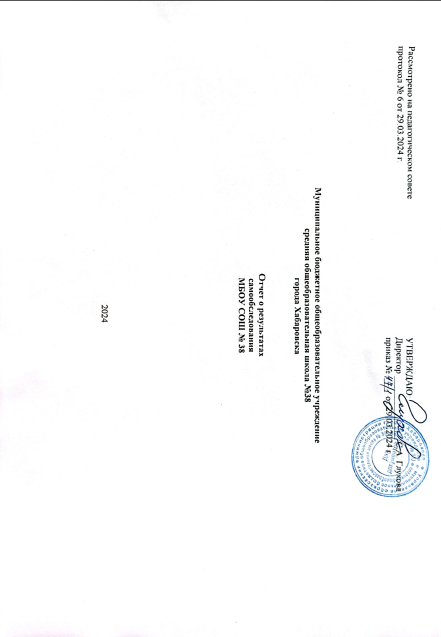 СОДЕРЖАНИЕСамообследование МБОУ СОШ № 38 проводится в соответствии со статьями 28, 29, 97 Федерального закона от 29.12.2012 № 273-ФЗ «Об образовании в Российской Федерации»; постановлением Правительства Российской Федерации от 05.08.2013 № 662 «Об осуществлении мониторинга системы образования» (с изменениями и дополнениями от 21.03.2019, 25.05.2019); приказом Министерства образования и науки Российской Федерации от 14.06.2013 № 462 «Об утверждении порядка проведения самообследования образовательной организацией» (с изменениями и дополнениями от 14.12.2017), приказом Министерства образования и науки Российской Федерации от 10.12.2013 № 1324 «Об утверждении показателей деятельности образовательной организации, подлежащей самообследованию» (с изменениями и дополнениями от 15.02.2017); приказом Министерства образования и науки Российской Федерации от 05.12.2014 «Об утверждении показателей, характеризующих общие критерии оценки качества образовательной деятельности организаций, осуществляющих образовательную деятельность», методическими письмами, рекомендациями и распоряжениями Министерства образования и науки Хабаровского края, управления образования администрации г. Хабаровска; уставом школы; локальными актами, в которых определен круг регулируемых вопросов о правах и обязанностях участников образовательных отношений. Представленный отчет о деятельности школы за 2023 календарный год предназначен для всех участников образовательного процесса: обучающихся, их родителей, педагогов, социальных партнеров, а также для общественности города Хабаровска. Его назначение – обеспечение информационной открытости и прозрачности деятельности муниципального бюджетного общеобразовательного учреждения средней общеобразовательной школы № 38. Отчет составлен по состоянию на 31 декабря 2023 года.РАЗДЕЛ 1.1.1 Оценка образовательной деятельностиПолное наименование в соответствии с уставом: муниципальное бюджетное общеобразовательное учреждение средняя общеобразовательная школа № 38.Адрес учреждения, телефон/факс: Место нахождения Учреждения: Российская Федерация, 680026, город Хабаровск, ул. Тихоокеанская 58.Почтовый адрес: ул. Тихоокеанская, 58, город Хабаровск, 680026, Российская Федерация.Адреса мест осуществления образовательной деятельности: 680026, город Хабаровск, ул. Тихоокеанская, 58.Телефон: (4212) 56-08-97; (4212) 57-40-95Факс (4212) 56-08-97; (4212) 57-40-95; e-mail: Kh38s@yandex.ru , сайт: 38шк.рфФилиалы (структурные подразделения): нет.Устав МБОУ СОШ № 38 зарегистрирован ИФНС России по Железнодорожному району города Хабаровска, запись от 11.01.2019 года за ГРН 2192724038626Учредитель: управление образования администрации города ХабаровскаПравоустанавливающие документы:Свидетельство о постановке на учет в налоговом органе юридического лица, образованного в соответствии с законодательством Российской Федерации, по месту нахождения на территории Российской Федерации, серия 27 № 0047147 от 15 декабря 1999 года, ИНН 2722033168 Свидетельство о внесении записи в Единый государственный реестр  юридических лиц о юридическом лице, зарегистрированном до 1 июля 2002 года серия 27 № 000700258 от 22 марта 1994 года основной государственный регистрационный номер 1022701406640, Инспекция Министерства по налогам и сборам России по Краснофлотскому району г. Хабаровска.Свидетельство о государственной регистрации права: Земельный участок – 27-АВ № 629522 от 14.12.2011 г. Управление Федеральной службы государственной регистрации, кадастра и картографии по Хабаровскому краю.Школа – 27-АВ № 629520 от 14.12.2011 г. Управление Федеральной службы государственной регистрации, кадастра и картографии по Хабаровскому краю. Лицензия: серия 27Л01 № 0000146 рег. № 1315 от 20.11.2012 г. выдана Министерством образования и науки Хабаровского края, срок действия: бессрочно.Свидетельство о государственной аккредитации: 27А01 № 0000503, рег. № 806 от 12 февраля 2016 г., выдано Министерством образования и науки Хабаровского края, срок действия свидетельства до 14 апреля 2026 г.Целевая комплексная Программа развития МБОУ СОШ № 38 утверждена педагогическим советом протокол № 3 от 24.03.2022 года, срок действия с 2022 по 2024 гг. 1.2. Система управления образовательной организациейУправление школой осуществляется на основе сотрудничества педагогического, ученического и родительского коллективов. В решении стратегических вопросов развития и организации жизни школьного сообщества активно участвуют все институты самоуправления: Управляющий Совет и школьное ученическое самоуправление (Совет старшеклассников).Организационная структура управления МБОУ СОШ № 381.3. Содержание и качество подготовки обучающихсяОбразовательная программа школы является нормативно-управленческим документом, обосновывающим выбор цели, содержания, применяемых методик и технологий, форм организации образовательного процесса. При составлении учебных планов соблюдается сбалансированность между федеральным и школьным компонентами, а также преемственность между ступенями обучения. Образовательный процесс осуществляется в соответствии с уровнями общеобразовательных программ трех ступеней общего образования.Школа реализует следующие общеобразовательные программы: начального общего образования;основного общего образования; среднего общего образования; дополнительного образования. Общеобразовательные программы школы направлены на реализацию целей и задач нашего образовательного учреждения и концептуально опираются на принципы: выполнение государственного образовательного стандарта по базисным дисциплинам; расширение содержания стандарта образования по профильным предметам старшей школы и при предпрофильной подготовке обучающихся 9-х классов;ориентация обучающихся на самостоятельную, исследовательскую и проектную деятельность.На начало 2023 календарного года в школе насчитывалось 749 обучающийся. Из них 685 обучающихся в 26 общеобразовательных классах и 64 обучающихся в 6 классах с ОВЗ. Первые классы обучались по безотметочной системе по ступенчатому режиму работы. При составлении расписания учитывалась недельная нагрузка обучающихся. Такой режим введен с целью сохранения и укрепления здоровья и недопустимости перегрузки школьников.1.4. Организации учебного процессаРежим работы В учебном плане МБОУ СОШ № 38 в 2023-2024 учебном году определена следующая продолжительность учебного года и урока в соответствии с СП 2.4.3648-20 «Санитарно-эпидемиологические требования к организациям воспитания и обучения, отдыха и оздоровления детей и молодежи»: 1-11 класс обучение по триместрам.  1 класс - 33 учебные недели, пятидневная учебная неделя. Используется ступенчатый режим обучения: в сентябре-октябре – 3 урока по 35 минут, в ноябре – мае - 4 урока по 40 минут;2-4 классы - 34 учебные недели, продолжительность урока 40 минут, пятидневная рабочая неделя; учебные занятия организованы в 1 смену  5-8 классы - 34 учебные недели, продолжительность урока 40 минут, пятидневная рабочая неделя.9-11 классы - 34 учебные недели, продолжительность урока 40 минут, шестидневная рабочая неделя.Учебные занятия проводятся в две смены (первая смена с 08.30 до 15.10, вторая смена с 13.30 до 18.30) для очной формы обучения.Обязательная недельная нагрузка обучающихся соответствует нормам, определённым СП 2.4.3648-20  и составляет по классам: 1 классы – 21 час + 10 часов внеурочной деятельности2 класс (ОВЗ) – 21 час + 10 часов внеурочной деятельности2 – 4 классы – 23 часа + 10 часов внеурочной деятельности5 классы – 29 часов + 10 часов внеурочной деятельности6 классы – 29 часов + 10 часов внеурочной деятельности6 классы (ОВЗ) – 29 часов +10 часов внеурочной деятельности7 классы - 31 час  + 10 часов внеурочной деятельности7 класс (ОВЗ) - 31 час  + 10 часов внеурочной деятельности8 классы - 32 часа + 10 часов внеурочной деятельности9 классы - 36 часов + 10 часов внеурочной деятельности 9 классы (ОВЗ) – 34+4 часа 10 классы - 35 часов + 10 часов внеурочной деятельности11 классы - 37 часов +10 часов внеурочной деятельности.С учетом потребности и возможностей личности основные общеобразовательные программы осваиваются в следующих формах: очная форма обучение; индивидуальное обучение на дому ; экстернат.Школа является некоммерческой организацией. Образовательное учреждение не оказывает населению, предприятиям, учреждениям и организациям платные дополнительные образовательные услуги, не предусмотренные соответствующими образовательными программами и федеральными государственными образовательными стандартами.Обучение и воспитание в школе носят общедоступный, светский характер и ведутся на русском языке.Сравнительный анализ успеваемости по школе за 3 годаУчитывая вышеизложенное, коллективу школы можно предложить следующее:методическим объединениям продолжить усилить работу по стабилизации качества знаний детей, внедряя наиболее современные технологии преподавания, применяя принцип личностно-ориентированного подхода в обучении и индивидуализируя обучение, более тщательно продумать организацию взаимопосещения уроков.активизировать работу учителей-предметников по темам самообразования, стимулируя к применению новых методик обучения, внедрению в практику новых педагогических технологий.продолжить целенаправленную работу учителей со слабоуспевающими учениками через индивидуальный подход на уроках, дополнительные занятия, консультации и т.д.продолжить целенаправленную работу с «резервом» обучающихся через индивидуальный подход на уроках, дополнительные занятия, консультации, факультативы и т.д.организовать целенаправленную работу учителей с детьми, мотивированными на учёбу, через индивидуальный подход на уроках, кружки, факультативы, консультации, организацию конкурсных работ, олимпиад,  и т.д.учителям-предметникам запланировать обязательную форму работы с учащимися в виде тестов (промежуточный и итоговый контроль).продолжить работу по предпрофильному и профильному обучению на средней и старшей ступенях обучения.возобновить работу по ведению «портфолио» учебных достижений на старшей ступени обучения.администрации школы осуществлять должный контроль по посещению и дисциплине обучающихся, повысить эффективность контроля над состоянием качества преподавания отдельных предметов.Мониторинг результативности работы по учебным программам 2023 год (%)                                   Начальное общее образование:  «Ритм» -  4абв «Школа России» - 1аб,2абв,3абв% качества знаний Максимальное количество учащихся на «4»  и «5»  в 2 б классе составляет 79,4, минимальное количество в 3-в классе – 55,9%.Мониторинг результативности работы начальной школы по параллелямОбщая успеваемость параллели 2-3-х классовСреди параллели вторых классов оптимальные показатели  во 2-б классе                                                       Среди параллели третьих  классов оптимальные показатели  в 3-б классеОбщая успеваемость параллель 4 классов	                                                       Среди параллели четвертых  классов оптимальные показатели  в 4-б классе.Основное общее образование:Основное общее образование:Общеобразовательная – 5абв, 6абв, 7абв, 8абв, 9абЗПР – 6гд, 7г, 9вг% качества знаний Максимальное количество учащихся на «4»  и «5»  в 7-б классе составляет 84,07 %, минимальное количество в 8-в классе – 33,03%.Мониторинг результативности работы основной школы по параллелямОбщая успеваемость параллели 5-6-х классовСреди 5 классов оптимальный показатель 5а и 5б класс.Среди 6 классов оптимальных показателей  нет.Общая успеваемость параллели  7-9 классов	                   Среди седьмых классов показателей оптимальный уровень 7а и 7б класс.		                 Среди восьмых классов показателей оптимального уровня  нет	                       Среди девятых классов показателей оптимального уровня нет.Анализ итоговой аттестации учащихся 9-х  классов в 2022-2023  учебном годуОдним из критериев эффективности учебного процесса являются результаты государственной итоговой аттестации. В 2022-2023 учебном году государственную итоговую аттестацию за курс основного общего образования проходили ОГЭ 49/ ГВЭ 9 выпускников. Основная задача, которую ставили перед собой учителя - предметники при подготовке к государственной итоговой аттестации выпускников, это - достижение минимального порога по русскому и математике и двум предметам по выбору и как следствие - получение аттестатов всеми выпускниками, - обеспечение качества подготовки к ОГЭ по предметам по выбору, обеспечивающее продолжение профильного образования после школы. Для достижения этих задач были объединены усилия всего работающего педагогического состава, классных руководителей, администрации. По всем предметам проводился систематический внутренний и внешний мониторинг с целью отслеживания результатов подготовки к ОГЭ и своевременного его корректирования. Выпускники сдавали 2 обязательных экзамена и 2 предмета в форме ОГЭ про выбору. На 1 марта 2023 года была сформирована единая база участников основного государственного экзамена. ОГЭ по выбору распределились следующим образом:Наиболее востребованным предметом был предмет обществознание (93,88%). Не по всем предметам обучающиеся перешли минимальный порог баллов и соответственно не получили документ об образовании. Оставлены на осень обучающиеся не сдавшие обязательные экзамены по математике, русскому языку и предметам по выбору: (Журавлева Виктория, Шиверский Ростислав,  Кочетков Марк, Вихрев Павел, Смазнов Александр, Свитницкая Виктория, Школярская Елизавета, Пак Анастасия). Результаты ГИА за три года (качество знаний)В 2023 учебном году повысился процент качества знаний по математике, по обществознанию.Рассмотрев проблемное поле по результатам анализа ОГЭ, можно обозначить следующие направления деятельности педагогического коллектива школы на 2023-2024 учебный год:  усовершенствовать систему внутришкольного мониторинга уровня обученности обучающихся выпускных классов, на основе единых оценочных эталонов, федеральных и региональных;  использовать для подготовки учащихся открытые банки тестовых заданий;  совершенствовать методику преподавания с учетом требований итоговой аттестации;  разработать систему стимулов, позволяющих эффективно влиять на подготовку к ОГЭ в школе, обеспечивающих достижения поставленных целей;  на заседаниях школьных МО регулярно обсуждать результаты проводимых контрольных срезов и намечать пути по ликвидации возникающих у учащихся затруднений, обсудить результаты государственной итоговой аттестации выпускников 9 класса; разработать план устранения недостатков и обеспечить его выполнение в течение года. Выводы:  Школа обеспечила выполнение Федерального закона "Об образовании в Российской Федерации" от 29.12.2012 N 273-ФЗ в части исполнения государственной политики в сфере образования, защиты прав участников образовательного процесса при организации и проведении государственной итоговой аттестации. Удовлетворительная организация по подготовке и проведения государственных экзаменов позволила 73,5% выпускников получить государственные документы об образовании.  В целом следует констатировать, что основная масса выпускников освоила стандарт основного общего образования и получила положительный результат. Не подтвердили свои знания, 8 обучающихся: 2 обучающихся из 9а класса и 6 обучающихся из 9б класса.  8 человека не получили аттестат и остались на пересдачу в сентябрьские сроки. Вместе с тем, контроль качества обученности обучающихся 9 класса выявил ряд пробелов:  недостаточное стимулирование познавательной деятельности учащегося как средства саморазвития и самореализации личности, что способствовало понижению итоговых результатов педагогической деятельности и неравномерному усвоению учащимися учебного материала в течение года;  отсутствие отдельной системы работы со средними, слабыми учащимися по развитию их интеллектуальных способностей;  недостаточный уровень работы по индивидуализации и дифференциации обучения учащихся. Анализ результатов ГИА позволил выявить определенные проблемы в подготовке и проведении ОГЭ и поставить на будущий учебный год следующие задачи: 1. Учителям – предметникам принимать участие в мероприятиях по усовершенствованию методики подготовки и проведения ОГЭ. 2. Усилить контроль за подготовкой учащихся к государственной итоговой аттестации в форме ОГЭ. 3. Использовать тестовые технологии при проведении промежуточной аттестации в различных классах с учетом возрастных особенностей учащихся. Рекомендации на 2023 - 2024 учебный год: Подготовить выпускников к успешной сдаче ОГЭ:  100% выпускников должны получить аттестат об основном общем образовании,  преодоление минимального порога баллов всеми выпускниками по всем предметам;  повышение качества подготовки к ОГЭ по математике, биологии, обществознанию, информатике;  повышение доли участников, набравших более 50% от максимального количества баллов по всем предметам. Для этого необходимо: 1. На заседаниях ШМО проанализировать полученные результаты ОГЭ в 2023 году, выявить пробелы и составить план работы по подготовке к государственной итоговой аттестации ШМО в целом, план подготовки выпускников к ОГЭ каждым учителем-предметником. Включить в план работы мероприятий все направления деятельности, связанные с организацией и проведением итоговой аттестации выпускников, разработать план устранения недостатков и обеспечить безусловное его выполнение в течение года. 2. Учителям-предметникам активизировать работу по мотивации выпускников на социализацию. 3. На заседании школьных методических объединениях обсуждать результаты проводимых контрольных срезов и намечать пути по ликвидации возникающих у обучающихся затруднений. 4. Усилить влияние на социализацию личности школьника, его адаптацию к новым экономическим условиям, самоопределение в отношении будущей профессии. 5. Включить в план работы ШМО мероприятия по подготовке к ОГЭ, с одаренными и слабоуспевающими детьми. 6. Продолжать развитие системы организации итоговой аттестации выпускников школы в форме ОГЭ через повышение информационной компетенции участников образовательного процесса, практической отработки механизма ОГЭ с учителями и выпускниками школы. 7. С целью обеспечения систематичности подготовки выпускников к занятиям организовать тесное сотрудничество учителей-предметников, классных руководителей с учащимися, их родителями.        Среднее общее образование:Общеобразовательная – 10а, 11а% качества знаний Максимальное количество учащихся на «4»  и «5»  в 11-а классе составляет 67,2%, минимальное количество в 10-а классе – 63,7%.В 2023 учебного года ученики 11-х классов закончили обучаться по ФГОС СОО. Одной из особенностей нового стандарта является профильный принцип образования. Из возможных пяти профилей обучения на основании анализа запросов и результатов анкетирования в целях сохранения контингента учащихся предложен учебный план универсального профиля и гуманитарного профиля. На углубленном уровне изучаются учебные предметы «История» и «Право».Анализ результатов государственной итоговой аттестации учащихся 11 классов 2022-2023 учебный годСогласно Закону Российской Федерации «Об образовании» освоение общеобразовательных программ основного общего и среднего общего образования завершается обязательной итоговой аттестацией выпускников общеобразовательных учреждений независимо от формы получения образования. Государственная итоговая аттестация выпускников 2022-2023 учебного года проведена на основании нормативных документов федерального, регионального, муниципального и школьного уровней. Все нормативно-распорядительные документы рассматривались на совещаниях различного уровня.Руководствуясь нормативно-правовыми документами были составлены план подготовки и проведения итогового контроля и государственной итоговой аттестации в 11 классе МБОУ СШ № 38 г. Хабаровска в 2022-2023 учебном году. В данных документах были определены следующие направления деятельности:- нормативно-правовое, информационное обеспечение ЕГЭ;- мероприятия по организации ГИА;- контрольно-аналитическая деятельность.В течение учебного года по плану контрольно-аналитической деятельности администрацией осуществлялся контроль работы учителей-предметников по подготовке к итоговой аттестации, проведению ЕГЭ. Своевременно были изданы приказы об окончании учебного года, о допуске учащихся к итоговой аттестации обучающихся 11 класса. Итоговая аттестация осуществлялась в соответствии с расписанием Рособрнадзора.Учащиеся, родители, педагогический коллектив были ознакомлены с нормативно-правовой базой, порядком проведения экзаменов в форме ЕГЭ на инструктивно-методических совещаниях, родительских собраниях, индивидуальных консультациях в соответствии с Порядком проведения государственной итоговой аттестации, Положением о проведении единого государственного экзамена.При подготовке к ГИА коллектив педагогов ставил перед собой следующие цели:определение качества подготовки выпускников 11-х классов к государственной итоговой аттестации;оценка результатов государственной итоговой аттестации выпускников за курс основного общего и среднего общего образования в 2021-2022 учебном году;совершенствование содержания и форм работы школьных методических объединений на основе результатов государственной итоговой аттестации;формирование образовательной статистики на основе анализа и интерпретации материалов о результатах государственно итоговой аттестации.В течение 2022-2023 учебного года в школе велась целенаправленная, планомерная, систематическая подготовка участников педагогического процесса к ЕГЭ. В соответствии с нормативно-правовыми документами по организации и проведению ЕГЭ, была разработан План подготовки учащихся к ЕГЭ, который был обсужден на методических объединениях и утвержден директором школы. В соответствии с данным планом директор, заместитель директора по УВР, методические объединения, также составили планы работы по подготовке учащихся к Единому экзамену.В течение 2022-2023 учебного года для учителей-предметников проводились совещания МО, на которых были изучены результаты экзамена 2022 года, Положение о Порядке проведении ЕГЭ, методические рекомендации по преподаванию предметов в средней школе с учетом результатов ЕГЭ 2022 года, порядок заполнения бланков ЕГЭ. Кроме того, вопросы подготовки к ЕГЭ неоднократно в течение года выносились на обсуждение педагогического совета школы, учителя предметники принимали участие в работе городских семинаров и заседаниях городских методических объединений по предметам где рассматривались вопросы подготовки учащихся выпускных классов к ЕГЭ.В начале 2022-2023 учебного года сформирована база данных по учащимся школы для сдачи ЕГЭ-2023, которая обновлялась в течение года, оформлен информационный стенд, посвященный ЕГЭ, а так же информационные стенды в предметных кабинетах. Учителя-предметники уделяли большое внимание разбору различных вариантов тестовых заданий на уроках, элективных курсах, дополнительных и индивидуальных занятиях. Согласно Плану подготовки учащихся к ГИА были проведены внутришкольные пробные экзамены по русскому языку, математике в форме и по материалам ЕГЭ. Также в течение 2022-2023 учебного года учителями-предметниками проводились репетиционные тестирования по предметам: Обществознание, История.В течение года осуществлялось постоянное информирование учащихся 11 класса и их родителей по вопросам подготовки к ЕГЭ: проведен ряд ученических и родительских собраний, где рассмотрены вопросы нормативно-правового обеспечения ЕГЭ, показаны презентации и видеоролики, рекомендованные Министерством образования, подробно изучены инструкции для участников ЕГЭ. До сведения учащихся и родителей своевременно доводились результаты всех школьных и муниципальных диагностических работ, учителя-предметники проводили анализ работ с целью выявления причин неудач учащихся и устранения пробелов в знаниях, на протяжении года проводились корректировки работы планов мероприятий по подготовке к ЕГЭ.Вопрос подготовки к ЕГЭ в течение года был на внутришкольном контроле. Просматривалась работа с бланками, КИМами, посещаемость занятий учащимися, наличие информационных уголков в классных кабинетах, организация подготовки к ЕГЭ на уроках и индивидуальных занятиях. Анализ результатов пробных ЕГЭ позволил провести корректировку в работе по подготовке к ЕГЭ. Для работы с высокомотивированными учащимися в учебном плане 2022-2023 учебного года были предусмотрены элективные курсы «Текст. Теория и практика», «Подготовка к ЕГЭ».В 2022-2023 учебном году в МБОУ СШ № 38 - 29 выпускника 11-го класса. По итогам года решением педагогического совета к итоговой аттестации допущены все выпускники.Государственная (итоговая) аттестация для выпускников 11-го класса проводилась в формате ЕГЭ. Результаты ЕГЭ в 11 классе (за три последних года)В 2022-2023 учебном году не все обучающиеся успешно преодолели минимальный порог ЕГЭ по предметам.Сравнительная таблица максимальных баллов ЕГЭ (по предметам)Анализ результатов ЕГЭ показывает, что результаты, набранные в этом учебном году не по всем предметам соответствуют уровню обученности выпускников 2023 года.Результаты обязательных экзаменов в формате ЕГЭ1. Русский языкПриняли участие в ЕГЭ по русскому языку – 29 выпускников. Минимальный балл по школе - 43 (Токмакова Анастасия). Максимальный балл – 97 баллов (Бернякович Диана). Средний балл по школе – 61,83. Учителем русского языка на основе данных аналитических материалов, диагностических работ, школьного тестирования, промежуточного контроля, пробного ЕГЭ был реализован план – график подготовки обучающихся к сдаче ЕГЭ, где предусматривались как дополнительные проработки КИМов на элективном курсе, так и индивидуальные планы подготовки для сильных и слабых учащихся на дополнительных занятиях. Проводились дополнительные занятия по утверждённому графику во второй половине дня.Такая систематическая и продуманная подготовка учащихся под руководством учителя дала хорошие результаты. Этому предшествовала подготовка в полной мере: в течение года проводились и подробно анализировались все работы, отмечались наиболее серьезные пробелы в знаниях. Параллельно велась серьезная разъяснительная работа с учащимися и их родителями учителем, классным руководителем, администрацией.В 2022-2023 учебном году необходимо:обсудить аналитические материалы по результатам ЕГЭ на заседании школьного методического объединения;учителям русского языка регулярно проводить тестовый контроль для того, чтобы учащиеся могли овладеть техникой работы с тестами и могли работать в формате ЕГЭ (начиная с 5-го класса);отрабатывать умения и навыки, связанные с чтением, с информационной переработкой текста. Создавать благоприятные условия для формирования коммуникативной компетенции: больше работать с текстом, обучать анализу текста, интерпретации и созданию текстов различных стилей и жанров;комплексно использовать работу над сочинениями и изложениями для автоматизации орфографических и пунктуационных навыков;заместителю директора усилить контроль за преподаванием русского языка в 5-11 классах, в течение года проводить мониторинг усвоения тем учащимися;учителям русского языка разработать технологию обучения наиболее сложным для усвоения темам на базовом уровне.2. МатематикаПриняли участие в экзамене по математике в форме ЕГЭ - 8 выпускников. При сдаче математики профильного уровней все преодолели минимальный порог.Профильная математикаПрошли порог успешности – 8 выпускников.Минимальное количество баллов, установленное Рособрнадзором для успешной сдачи экзамена по математике - 27 баллов, минимальный балл по школе – 27 баллов получили учащийся (Попов Руслан). Максимальный балл – 66 (Ребров Иван)Средний балл по школе – 43,88. Базовая математикаБазовый уровень – 4,24.Подготовка выпускников 11 класса характеризуется последовательностью, продуманностью системы основных знаний и умений, соответствующих требованиям образовательных стандартов, а также способностью применять даже имеющиеся отдельные знания в несколько измененной ситуации.В 2022-2023 учебном году нужно тщательнее продумать систему дифференциации занятий. В следующем учебном году:1. Учителям предметникам: на заседании школьного методического объединения учителей естественно-математического цикла необходимо:проанализировать результаты ЕГЭ 2023 г.;сравнить школьные результаты с результатами экзамена по математике; выявить проблемы, затруднения, причины низких показателей в ЕГЭ, сравнить их с российскими и муниципальными результатами и показателями;определить собственный регламент работы по позитивному изменению результатов;внести в практику работы учителей математики прогнозирование результатов ЕГЭ.Результаты экзаменов по выборуПредметы по выбору на ЕГЭ в 2023 г. распределились следующим образом:Литература Приняли участие в экзамене по литературе в форме ЕГЭ - 1 выпускник (3,5%). Прошли порог успешности - 1 выпускников (100%). Средний тестовый балл по школе – 68. Биология Приняли участие в экзамене по биологии в форме ЕГЭ - 1 выпускник. (3,5%). Прошли порог успешности - 0 выпускников (0%). Средний тестовый балл по школе – 23. Обществознание Приняли участие в экзамене по обществознанию в форме ЕГЭ - 22 выпускников (76%). Прошли порог успешности - 13 выпускников (59,1%). Минимальное количество баллов, установленное Рособрнадзором для успешной сдачи экзамена по обществознанию - 42 балла. Средний тестовый балл по школе – 43,73. Знания и предметные умения выпускников по обществознанию, сдававших экзамен в 2023 году, по-прежнему просматриваются трудности в выполнении заданий, ориентированных на установление структурно-функциональных и причинно-следственных связей объектов. Просматриваются затруднения, связанные с недостаточной степенью владения аналитическими и оценочными умениями при выполнении заданий высокого уровня сложности с текстовой информацией. История Приняли участие в экзамене по истории в форме ЕГЭ - 14 выпускника (48%). Прошли порог успешности -10 выпускника (76,9%). Минимальное количество баллов, установленное Рособрнадзором для успешной сдачи экзамена по истории - 32 балла. Средний балл по школе – 44,07. Физика Приняли участие в экзамене по физике в форме ЕГЭ - 3 выпускника (9,38%). Прошли порог успешности - 2 выпускников (66,67%). Минимальное количество баллов, установленное Рособрнадзором для успешной сдачи экзамена по физике - 36 баллов. Средний тестовый балл по школе – 43,33. Информатика и ИКТПриняли участие в экзамене по информатике и ИКТ в форме ЕГЭ – 2 выпускника (7%). Прошли порог успешности - 1 выпускников (3,5%). Минимальное количество баллов, установленное Рособрнадзором для успешной сдачи экзамена по информатике и ИКТ - 40 баллов. Средний тестовый балл по школе – 30. Английский язык  Приняли участие в экзамене по английскому языку в форме ЕГЭ - 1 выпускник (3,5%). Прошли порог успешности - 1 выпускников (100%). Минимальное количество баллов, установленное Рособрнадзором для успешной сдачи экзамена по английскому языку - 22 балла. Средний тестовый балл по школе – 55.При этом, как и в предыдущие годы, наиболее востребованным предметом остается обществознание. В этом учебном году рейтинг «выбираемых» предметов следующий.Информация о выпускниках школы, показавшие лучшие результаты на экзаменах по выборуТестовый балл по результатам ЕГЭ в 2023 годуРезультаты ЕГЭ по предметам по выбору могут дать информацию о некоторых характерных тенденциях, связанных с преподаванием отдельных предметов, о работе учителей-предметников, а также о типичных ошибках, которые допускают выпускники в процессе сдачи экзамена.Можно констатировать, что уровень подготовки выпускников средней школы по предметам отличается. Это определяется различными факторами: требованиями к обязательному уровню подготовки выпускников по данному предмету, организацией учебного процесса, особенностями контингента выпускников сдающих экзамены, контроля со стороны родителей и отношением педагогов к своим обязанностям.Подводя итоги анализа итоговой аттестации в формате ЕГЭ, отметим, что результаты у выпускников школы хорошие, по многим предметам выше общероссийских, но исходя из вышеперечисленных проблем, коллектив школы поставил перед собой следующие задачи:Выработать определённую систему-программу подготовки учащихся к ЕГЭ, которая будет начинаться с начального звена.Проводить регулярную корректировку КТП, планов работы по подготовке к ЕГЭ по результатам диагностических и контрольных работ.Администрации школы усилить контроль за проведением уроков учителей и занятиями во второй половине дня, где проводиться подготовка к итоговой аттестации.Практиковать репетиционные работы в форме ЕГЭ в рамках промежуточной аттестации в различных классах с учетом возрастных особенностей учащихся.Способствовать формированию положительных мотивационных установок у учащихся и родителей к Единому экзамену.Обращаться за консультациями и помощью к психологу.Общие выводыАнализ полученных результатов ЕГЭ позволяет сделать вывод о необходимости целенаправленных усилий педагогического коллектива нашей школы по повышению качества обучения.1. Школа обеспечивает выполнение Федерального закона “Об образовании в РФ” в части исполнения государственно политики в сфере образования, защиты прав участников образовательного процесса при организации и проведении государственной итоговой аттестации.2. Школа проводит планомерную работу по подготовке и проведению государственной итоговой аттестации выпускников в форме ЕГЭ и с использованием механизмов независимой оценки качества знаний, обеспечивает организованное проведение итоговой аттестации.Проблемы.Недостаточный уровень:положительной учебной мотивации;реального текущего контроля, системы выявления и ликвидации пробелов в осваиваемых предметных компетенций с стороны учителей-предметников (предметы по выбору);освоения программного материала старшеклассниками.Перспективы развития.Необходимо:учителям-предметникам провести детальный анализ выполнения экзаменационных заданий; учитывать в дальнейшей работе выявленные типичные ошибки выполнения КИМ участниками ГИА-2023 с различным уровнем подготовки и индивидуальные образовательные запросы и возможности различных целевых групп учащихся;руководителям школьных методических объединений обсудить на заседаниях результаты ГИА-2023; выявить проблемы преподавания отдельных элементов содержания предметов; спланировать работу по устранению типичных ошибок учащихся;администрации школы выявить объективные причины проблем образовательного процесса и разработать конкретную систем мер по оказанию методической помощи учителям-предметникам, учащиеся которых показали низкие результаты на ГИА-2023 разработать план подготовки к ГИА-2024 с учетом результата анализа ГИА-2023; усилить контроль за качество подготовки к ГИА по программам основного общего образования по литературе, истории; рекомендовать учителям, имеющим высокие результаты, обобщать и распространять положительный опыт подготовки к ГИА; повышать эффективность индивидуального отбора в профильные 10 классы.Рекомендации:подготовку к ЕГЭ начинать с разъяснительной беседы, ориентирующей на адекватный выбор конкретного предмета. Информировать учащихся и их родителей о предназначении и требованиях ЕГЭ;шире использовать тестовые задания, учитывать необходимость контроля не только усвоения элементов знаний, представленных в кодификаторе, но и проверки овладения учащимися основными умениями; использование графических способов выражения информации;в начале изучения каждой из тем в 10-11 классах необходимо чётко выявлять степень усвоения тех опорных знаний по данной теме, которые должны были быть усвоены в основной школе. Самым оптимальным для этого является проведение стартового контроля, по результатам которого в каждом конкретном классе корректируется план изучения темы и ликвидируются пробелы;по результатам диагностических работ на протяжении учебного года проводить подробный поэлементный анализ и отработку пробелов в знаниях учащихся 11 класса; после прохождения каждой темы компенсировать дефициты учебника заданиями в формате ЕГЭ, используя демоверсии, открытые фрагменты КИМ сайта ФИПИ и другие пособия.Усилить эффективность подготовки учащихся 11 класса к государственной итоговой аттестации:в период подготовки к итоговой аттестации 2023-2024 учебного года рекомендуется каждому учителю отразить в поурочных планах работу по подготовке к ЕГЭ;организовывать учебный процесс с использованием активных форм обучения;систематически использовать в работе с учащимися задания, которые требуют умений решать проблемные задачи, анализировать и интерпретировать оригинальные тексты, выражать и аргументировать собственные оценки и суждения, конкретизировать теоретические положения учебного курса, применять контекстные знания;планомерно осуществлять мониторинг учебных достижений учащихся;для улучшения успеваемости и качества обучения организовать индивидуальную работу со слабоуспевающими и сильными учащимися (предусмотренную учебным планом);всем учителям рекомендовано проводить дополнительные занятия с учащимися «группы риска».проводить с учащимися выпускных классов и их родителями работу по профилактике стрессового состояния.оптимально сочетать изучение нового материала с повторением основных разделов, создавать ситуации «погружения» в предмет, при этом организуя системное повторение пройденного материала, особенно за курс основной школы;тщательно планировать итоговое повторение в конце полугодия и года с учетом содержания КИМов ЕГЭ предшествующих лет;серьезно анализировать нормативную документацию по проведению ЕГЭ: «Спецификации экзаменационных работ», «Кодификаторы», «Планы экзаменационных работ», «Демонстрационные варианты ЕГЭ»;вести работу с учащимися по правильности заполнения экзаменационных бланков.Выпускники ОВЗ    Сведения о выпускниках 2023 год с ОВЗ и инвалидностью.Фактическое устройство выпускников с ОВЗ и инвалидностью 2023 учебного года 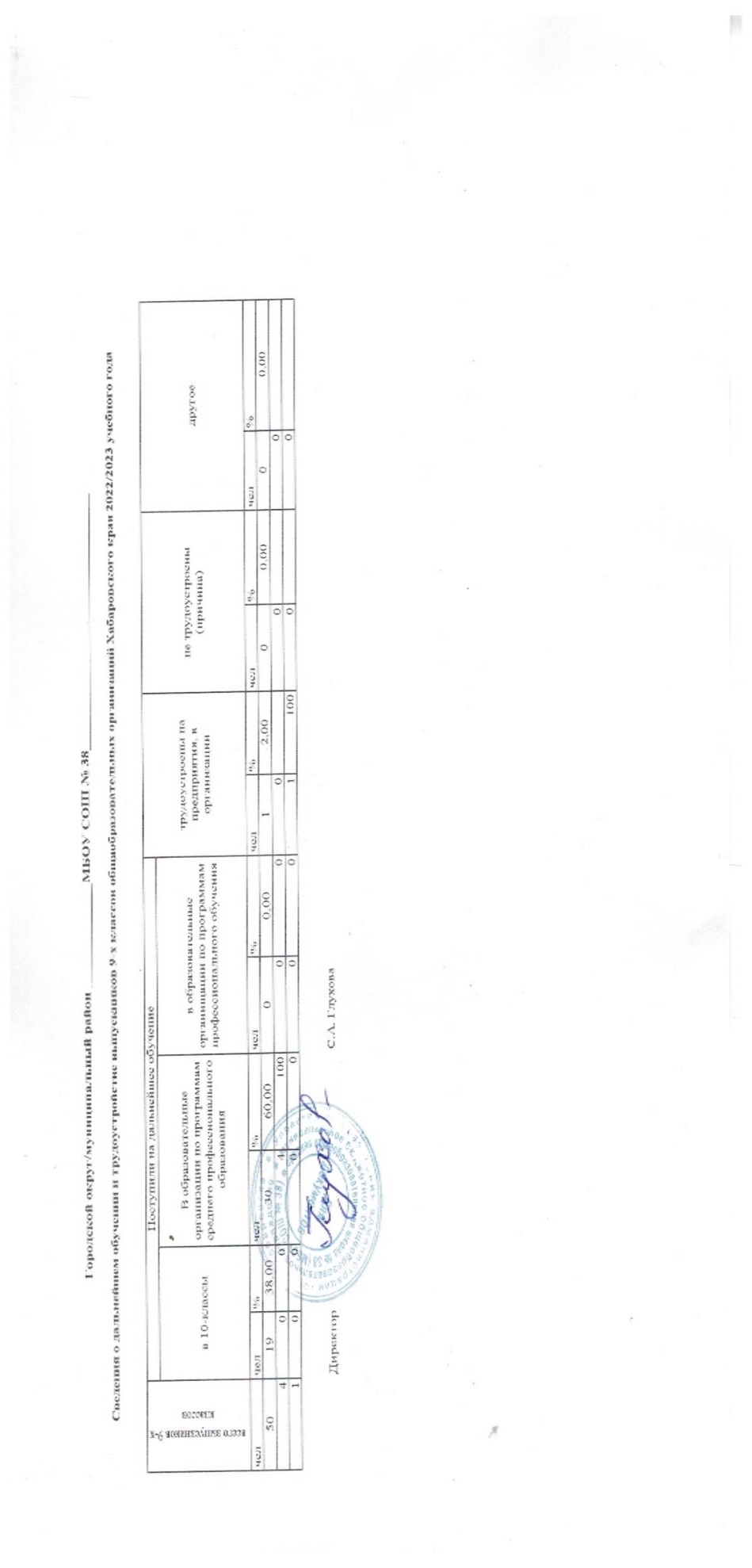 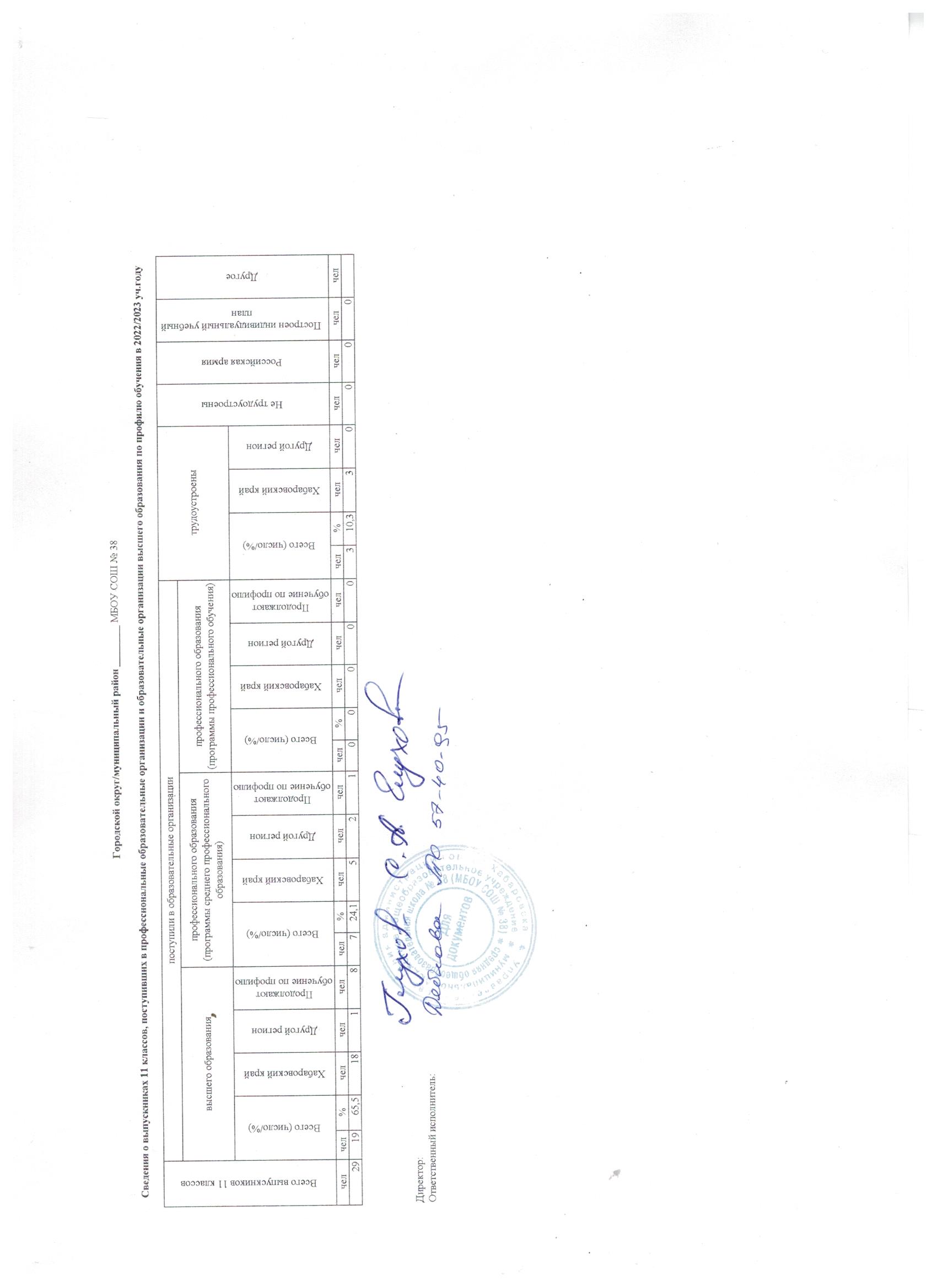 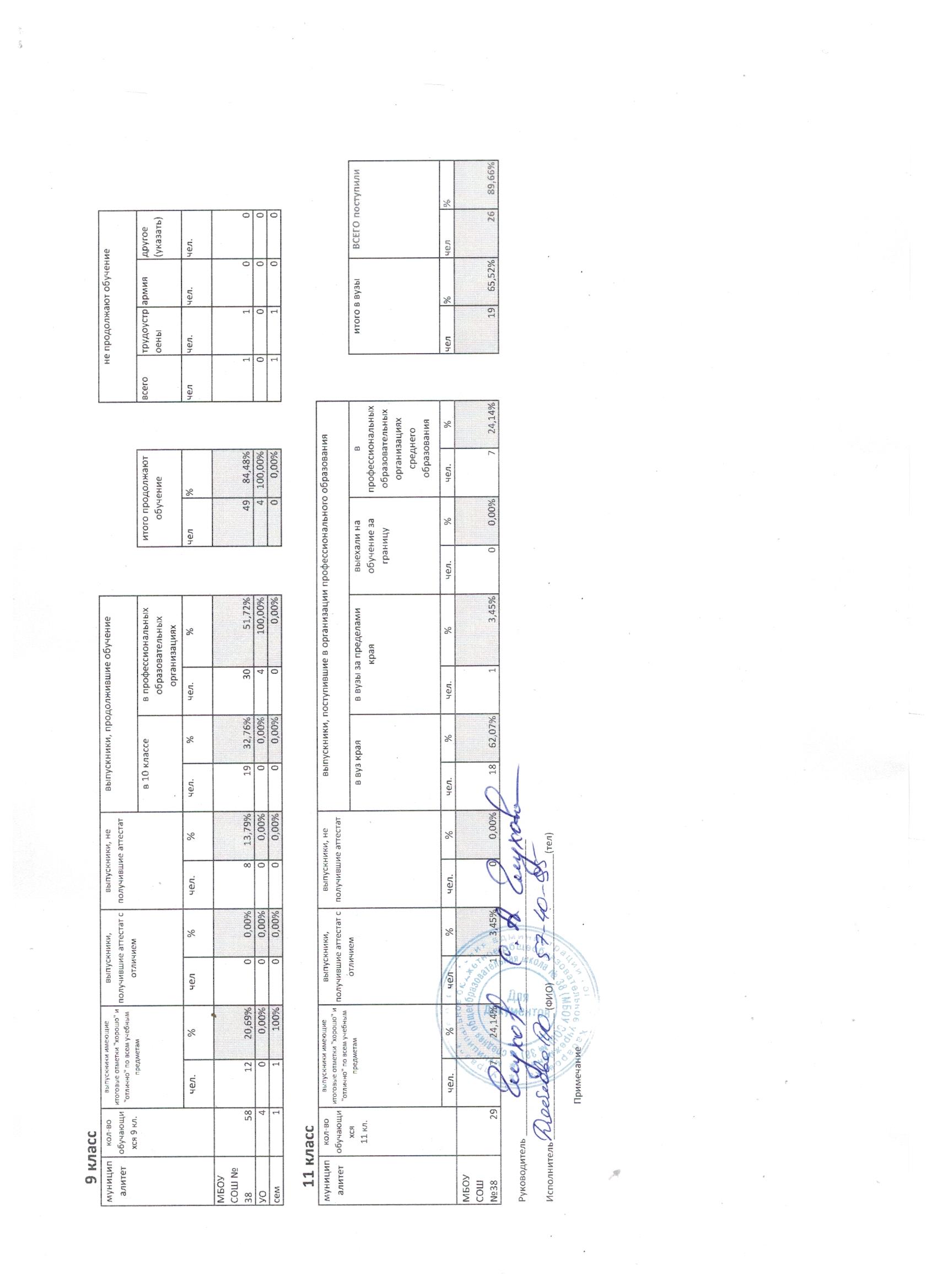 Результативность учащихся МБОУ СОШ № 38 школьного этапа  Всероссийской олимпиады школьников2023 годаДанные о количестве участников олимпиады1. Данные о количестве участников олимпиадыОбщее количество: участников олимпиады/количество учеников: 132 участников/254 учеников  Процент от общего количества учащихся 4-11 кл. 25,9 %Из них учащихся: (КОЛИЧЕСТВО УЧЕНИКОВ - ОБУЧАЮЩИЙСЯ, ПРИНЯВШИЙ УЧАСТИЕ НА КАЖДОМ ЭТАПЕ ОЛИМПИАДЫ ПО НЕСКОЛЬКИМ ПРЕДМЕТАМ УЧИТЫВАЕТСЯ ОДИН РАЗ2. Количество участников, победителей и призеров школьного этапа Всероссийской олимпиады школьников в 2023/24 учебном году по предметамВЫВОД: Можно наблюдать повышенный интерес учащихся, 5, 7-8 классов к участию в олимпиаде, среди этих параллелей также и самые высокие показатели призеров и победителей. Учащиеся 9-11 классов участвуют в меньшем числе, в целом менее мотивированы к участию. 	Отдельные предметы (история, литература, математика, обществознание, русский язык, физическая культура) пользуются наибольшей популярностью учащихся при выборе Олимпиады. Интерес к ним, а также работа учителей в методическом объединении этого направления, приводит к повышенной результативности участников.В этом году увеличилось количество олимпиад проводимых дистанционно. Учащиеся стали активнее участвовать в дистанционном формате олимпиад. 3. Сравнительный анализ количества участников, победителей школьного этапа Всероссийской предметной олимпиады школьников за три года по предметам.ВЫВОД: В Олимпиадах школьного этапа приняли участие 25,9% учащихся. Из них выявлены победители, призеры, лучшие по предмету. Победителями школьного этапа признаны участники, набравшие более 70% от максимально возможных баллов.Из всех участников Олимпиад ни один не справился с заданиями полностью. Следовательно, можно сделать вывод, что большинство учащихся владеют только базовым уровнем знаний. К одной из причин затруднений у учащихся можно отнести низкий уровень любознательности, заинтересованности, кругозора. В целом, результаты школьного тура предметных олимпиад говорят о затруднении у  учащихся при решении нестандартных задач.Организация внеурочной деятельностиВнеурочная деятельность МБОУ СОШ № 38 организуется по направлениям развития личности:спортивнооздоровительное;духовнонравственное;социальное;общеинтеллектуальное;общекультурное;     Внеурочная деятельность для детей с ОВЗ МБОУ СОШ № 38 организуется по направлениям развития личности:спортивно-оздоровительное,духовно-нравственное,социальное,коррекционное,общекультурное	Внеурочная деятельность обучающихся осуществляется в соответствии с Концепцией духовно-нравственного развития и воспитания личности гражданина России, Программой воспитания и социализации; Программой по духовно-нравственному развитию воспитанию обучающихся. Внеурочная деятельность учащихся в соответствии с требованиями ФГОС ООО организуется по основным направлениям развития личности (духовно-нравственное, социальное, общеинтеллектуальное, общекультурное, спортивно-оздоровительное и т. д.). Организация занятий по этим направлениям является неотъемлемой частью образовательного процесса в школе, содержание данных занятий формируется с учётом пожеланий обучающихся и их родителей. Цель организации внеурочной деятельности:  обеспечение достижения планируемых результатов Стандарта: создание условий для становления и развития личности обучающихся, формирования их общей культуры, духовно-нравственного, гражданского, социального, интеллектуального развития, самосовершенствования, обеспечивающего их социальную успешность, развития творческих способностей, сохранения и укрепления здоровья.Основными задачами организации внеурочной деятельности обучающихся 1-11 классов в 2023 учебном году являются: выявление интересов, склонностей, способностей, возможностей учащихся к различным видам деятельности;  оказание помощи в поисках «себя»;  создание условий для индивидуального развития ребенка в избранной сфере внеурочной деятельности;  формирование системы знаний, умений, навыков в избранном направлении деятельности;  развитие опыта творческой деятельности, творческих способностей;  создание условий для реализации приобретенных знаний, умений и навыков; развитие опыта общения, взаимодействия, сотрудничества;  расширение рамок общения с социумом. Организация занятий внеурочной деятельности предоставляет учащимся возможность выбора широкого спектра занятий, направленных на развитие школьников.Содержание занятий в рамках внеурочной деятельности формируется с учетом пожеланий обучающихся и их родителей (законных представителей) и осуществляется посредством различных форм организации, отличных от урочной системы обучения. Время, отведенное на внеурочную деятельность, не учитывается при определении максимально допустимой недельной нагрузки обучающихся.В соответствии с требованиями Стандарта внеурочная деятельность организуется по направлениям развития личности: спортивно-оздоровительное направление реализуется через секции «Самооборона», «Основы военной подготовка» (ОВД), «Общая физическая подготовка (ОФП)», а так же через работу ВПО «Беркут» и программ дополнительного образования «Рэгби», «Футбол в школу», «Самбо в школу», «Карате»; духовно- нравственное направление - через «Разговоры о важном» и «Основы духовно-нравственной культуры народов России (ОДНКНР)», общеинтеллектуальное - через предметные кружки «Текст. Теория и практика», «Учение с увлечением», «Читательская грамотность», «Подготовка к ОГЭ», «Проектная деятельность», «Основы математической грамотности»; общекультурное направление через «Разговоры о важном», «Музееведение», «Основы журналистики»; «Хореография», социальная направленность реализуется через «Черчение», «Финансовая грамотность», «Экономика», «Психология», «Большая перемена», «Россия – мои горизонты», а также дежурствах по классу и школе, участие в субботниках, социальных акциях «Помощь и поддержка участников СВО», «Ветеран живет рядом», «Георгиевская ленточка», «Майский вальс»  и т.д. Для обучающихся с ОВЗ предусмотрены занятия по психокоррекции, спортивно-оздоровительная направленность реализуется через занятия ОФП и ритмикой. Внеурочная деятельность организуется с целью приобретения школьниками социальных знаний, формирования ценностного отношения к социальной реальности, поиска и раскрытия талантов, а также получения опыта самостоятельного общественного действия.Организация занятий по направлениям раздела «Внеурочная деятельность» является неотъемлемой частью образовательного процесса МБОУ СОШ № 38, которая предоставляет обучающимся возможность выбора широкого спектра занятий, направленных на их развитие.Содержание занятий, предусмотренных, как внеурочная деятельность, формируется с учетом пожеланий обучающихся и их родителей (законных представителей) и направлено на реализацию различных форм ее организации, отличных от урочной системы обучения, таких как экскурсии, кружки, секции, круглые столы, конференции, диспуты, школьные научные общества, олимпиады, конкурсы, соревнования, поисковые и научные исследования, общественно-полезная практика. Время, отводимое на внеурочную деятельность, составляет до 1350 часов за 4 года.При организации внеурочной деятельности обучающихся используются возможности учреждений дополнительного образовании культуры и спорта: КСК «Арсеналец», стадион «Арсеналец», Центр по работе с населением Кировского района г. Хабаровска «Родник» и Советом ветеранов Кировского района г. Хабаровска, филиал библиотеки № 20, Центр детского творчества «Радуга талантов»,  ДВГУПС, ТОГУ, Дальневосточный филиал Федерального государственного бюджетного образовательного учреждения высшего образования «Российский государственный университет правосудия», Следственного управления Следственного комитета Российской Федерации по Хабаровскому краю, МАУ «ЦПВ» администрации города Хабаровска, Штаб движение Юнармия города Хабаровска, Санкт-Петербургским государственным бюджетным общеобразовательным учреждением «Санкт-Петербургский технический колледж управления и коммерции», также АНО «Профкузница» г. Санкт-Петербург. Для отслеживания внеурочной деятельности обучающихся предусмотрены спортивные праздники; выставки рисунков, поделок; выпуски газет, плакатов; участие в предметных неделях, театрализованных представлениях, конкурсах, защите проектов в научно-практических конференциях и т.д.В период каникул для продолжения внеурочной деятельности используются возможности тематических профильных смен школьного оздоровительного лагеря.Для развития потенциала одаренных и талантливых детей разрабатываются с участием самих обучающихся и их родителей (законных представителей) индивидуальные учебные планы (индивидуальные маршруты), в рамках которых формируются индивидуальные учебные программы (содержание дисциплин, курсов, модулей, темп и формы образования). 1.5. Востребованность выпускников. Социальная активность школы и формирование ценностного отношения к социальному обществуСамоуправление Школьное самоуправление в школе находится в состоянии непрерывного развития. Постепенно из года в год формируются традиции, система ценностей и взаимной ответственности, растет самосознание школьного коллектива, а, следовательно, усложняется совместная работа.В 2023 году продолжает свою работу, сформированный в 2022 году, совет старшеклассников с подразделением на министерства, развивается информационная школьная группа в ВК «Олимп-38й», в которой СМИ совета старшеклассников размещают полезную информацию и освещают события, происходящие в школе. С учетом плана воспитательной работы школы был составлен и утвержден план работы на новый учебный год. В течение года активисты ученического самоуправления принимали участие в проведении общешкольных, районных и городских мероприятий.За этот год было спланировано и проведено много интересных дел, основой которых является традиции школы. В 2023 году продолжает развиваться школьный отряд «Юнармия» в рамках проекта Российское движение детей и молодежи «Движение первых»; продолжает работу школьный клуб «Большая перемена» 6-11 классы; школа принимает участие в федеральном проекте «Билет в будущее». Создано отделение  Общественно-государственного Российского движения детей и молодежи (РДДМ), 9 классов начальной школы (245 учеников) принимают участие в проекте «Орлята России».Основным направлением деятельности самоуправления во втором полугодии была организация мероприятий в рамках празднования 79-й годовщины Великой Победы.К этому событию был приурочен месячник военно-патриотической работы, во время которого проводится множество мероприятий посвященных годовщине, в том числе возрождена традиция проводить конкурс инсценированной песни «Песни, опаленные войной». В целях воспитания патриотического сознания, привития любви к Отечеству, в школе проведен цикл мероприятий военно-патриотической направленности. Среди мероприятий хочется выделить «Кадетский бал» и «Юнармейский бал», Военно-патриотическая игра «Патриот», подготовка к конкурсу Почетных караулов, участие в марафоне хоров «Моя Армия».  Ребята совместно с педагогами очень ответственно отнеслись к подготовке своих выступлений.Ученическое самоуправление помогает руководству школы, педагогическому коллективу в осуществлении поставленных организаторских и воспитательных задач.Социальная и профилактическая работаРабота по профилактике безнадзорности, правонарушений и преступлений в школе осуществляется в соответствии с ФЗ РФ № 120 «Об основах системы профилактики безнадзорности и правонарушений несовершеннолетних» и  комплексной Программой профилактики безнадзорности и правонарушений несовершеннолетних и защите их прав. В течение учебного года проведено 4 заседания Совета профилактики, традиционно часть из них совмещались с заседаниями Рабочей группы.Динамика количества учащихся, состоящих на разных видах учетаДинамика состояния правонарушений среди учащихсяВ ходе работы Совета профилактики рассматривались персональные дела учащихся. Приглашались на Совет профилактики родители (законные представители), классные руководители, инспектора ОПДН №7, представители КДН и др.Осуществлялись совместные рейды администрации школы, инспектора ОПДН и классных руководителей в неблагополучные семьи и в семьи детей группы «риска».В целях профилактики правонарушений и вредных привычек проведены общешкольные мероприятия:Анализируя эффективность профилактической работы, необходимо отметить положительные результаты: в школе нет отсева, количество общественно – опасных деяний и правонарушений осталось на прежнем уровне,  состоящих на учете в ПДН стало ниже, но количество семей, состоящих на учете в КДН увеличилось, нет случаев жестокого обращения с детьми, зафиксированы три случая попытки суицида и аутоагрессии, один учащийся, был помещен в ЦВСНП, один учащийся состоит на учете у нарколога.Остаются проблемы, над которыми предстоит работать:есть учащиеся, не посещающие занятия;два подростка, состоящие на учете в ПДН, КДН не охвачены школьным дополнительным образованием. Так  как данные дети не ходят в школу (дети мигранты с Украины, где мама категорически отказывается пускать детей в школу, пока правительство края не предоставят все необходимые условия для проживания ее семьи, как беженке);не все классные руководители своевременно и добросовестно заполняют карты индивидуальной профилактической работы детей группы «риска».недостаточное количество наставников среди педагогических работников для детей находящихся в СОП.Организация досуговой деятельности и дополнительного образованияДля досуговой деятельности обучающихся и организации дополнительного образования в школе созданы необходимые условия. Вся система работы школы по данному направлению призвана предоставить возможность свободного выбора детьми программ, объединений, отвечающих их внутренним потребностям и помогающих стать активными в решении жизненных и социальных проблем, уметь нести ответственность за свой выбор.Традиционные мероприятия, проходившие на общешкольном уровне: День знаний, праздник «Посвящение в кадеты»,  День самоуправления, Кадетский бал, новогодние праздники, «Патриот», Вахта Памяти, конкурс инсценированной песни «Песни, опаленные войной» и многие др.Дополнительное образование представлено кружками, студиями и секциями, занятия в них способствует смене школьной умственной активности физической, творческой, двигательной (моторной) активностью. В течение 2023 учебного года школьники и педагоги принимали участие в различных мероприятиях:Профилактика ДТПЦелью работы школы по направлению безопасности дорожного движения является содействие формированию навыков осознанного безопасного поведения на улице и дороге у школьников. В течение года были организованы учебные занятия и тематические классные часы совместно с инспекторами ДПС по обучению правилам дорожного движения, обеспечивающие прочное усвоение детьми навыков безопасного поведения на улице.  Работа  с родителями, по воспитанию культуры поведения школьников на улице и  в транспорте, проводилась на родительских собраниях. В рамках классных часов ежемесячно проводились занятия по профилактике дорожно-транспортного травматизма. Для  учащихся начальной школы беседы о безопасности на дороге проводились ежемесячно, это отображено в журнале. В течение учебного года дорожно-транспортных происшествий с участием учеников школы не зарегистрировано.ПрофориентацияПроблема выбора профессии стоит перед старшеклассниками всегда, а сейчас она становится особо актуальной в связи с изменениями, происходящими в нашем обществе. О множестве новых профессий школьники имеют мало информации, да и традиционные профессии претерпевают существенные изменения.Всем ясно, что профессиональный выбор, сделанный с учётом таких факторов, как запрос рынка труда, требования профессии к человеку и его индивидуальным особенностям, становится важнейшим условием успешного освоения профессии, гармоничного вхождения в трудовую деятельность, формирования конкурентоспособного профессионала, в конечном счёте – благополучия его семьи.Цели профориентационной работы в школе: • Оказание профориентационной поддержки обучающимся в процессе выбора профиля обучения и сферы будущей профессиональной деятельности. • Выработка у школьников сознательного отношения к труду, профессиональное самоопределение в условиях свободы выбора сферы деятельности в соответствии со своими возможностями, способностями и с учетом требований рынка труда. Основные задачи профориентационной работы в школе: • формирование осознанного выбора будущей профессии и возможностей реализации собственных жизненных планов; • формирование отношения к профессиональной деятельности как возможности участия в решении личных, общественных, государственных, общенациональных проблем, • воспитания у детей уважения к труду и людям труда, трудовым достижениям;• формирования у детей умений и навыков самообслуживания, потребности трудиться, добросовестного, ответственного и творческого отношения к разным видам трудовой деятельности, включая обучение и выполнение домашних обязанностей. При организации профориентационной работы в школе соблюдаются следующие принципы: 1) Систематичность и преемственность - профориентационная работа не ограничивается работой только с обучающимися выпускных классов. Эта работа ведется с пятого по одиннадцатый класс. 2) Дифференцированный и индивидуальный подход к обучающимся в зависимости от возраста и уровня сформированности их интересов, от различий в ценностных ориентациях и жизненных планах, от уровня успеваемости. 3) Оптимальное сочетание массовых, групповых и индивидуальных форм профориентационной работы с обучающимися и родителями. 4) Связь профориентации с жизнью. Направления профессиональной ориентации в школе: • Профессиональное просвещение; • Профессиональная консультация. Для профориентационной работы выделены 3 возрастные группы: • 6 - 7 классы, • 8 - 9 классы. • 10-11 классы 	Этапы и содержание профориентационной работы в школе: 6-7 классы: развитие у школьников личностного смысла в приобретении познавательного опыта и интереса к профессиональной деятельности; представления о собственных интересах и возможностях; приобретение первоначального опыта в различных сферах социально-профессиональной практики; 8-9 классы: групповое и индивидуальное профконсультирование, с целью выявления и формирования адекватного принятия решения о выборе профиля обучения. 10-11 классы: углубленное изучение предметов согласно профилю обучение, организация первых трудовых практик, коррекция решения о выборе профессии. С начала 2023-2024 учебного года в школе проводится профориентационная работа. Согласно плану профориентационной работы за 2023-2024 год проведены следующие мероприятия: В рамках программы Всероссийского проекта «Билет в будущее» обучающиеся 6-10 классов прошли диагностические работы, посетили профпробы на базе различных университетов и колледжей г. Хабаровска, также ведется внеурочная деятельность «Россия - мои горизонты».В течение года проводились встречи 9-11 классов с представителями вузов и колледжей (ТОГУ, Дальневосточный институт, филиал ФГБОУ ВО Вгую, ДВФ Российский Государственный университет Правосудия, ДВГУПС, ХТК, Хабаровский колледж отраслевых технологий и сферы обслуживания).С 28.02.2024 был заключен договор о совместной деятельности с Санкт-Петербургским государственным бюджетным общеобразовательным учреждением «Санкт-Петербургский технический колледж управления и коммерции», также с АНО «Профкузница» г. Санкт-Петербург.Подводя итоги профориентационной работы можно сделать выводы: 1. В школе ведется целенаправленная работа по профориентации обучающихся с учетом запроса экономики современного общества. 2. План профориентационной работы реализуется на достаточном уровне. 3. В организации профориентационной деятельности с обучающимися используются разнообразные формы внеклассной деятельности, современные педагогические технологии.1.6. Кадровое обеспечение учебно-воспитательного процесса, эффективность методической работы школыВ отчетный период 2023 год, школьный коллектив и администрация школы направила свои силы на учебный процесс и саморазвитие. В МБОУ СОШ № 38 полностью распределена педагогическая нагрузка, техническими специалистами (назначены 01.09.2023г. была открыта вакансия учителя начальных классов, физики). Из декретного отпуска вышел учитель хореографии. Все сотрудники (педагогические и технические) прошли подготовку по проведению ГИА 2023г., на базе ФГБУ «Федеральный центр тестирования» и имеют сертификат о пройденном обучении. В 2023 году  по плану введение в штатное расписание ставки – советник.Таблица 1. Количественный состав педагогических кадров       Количественный состав педагогических и административных работников МБОУ СОШ №38 по уровню образования  составил 37 человек, из них: с высшим педагогическим образованием 28 человека (75,7%), с высшим непедагогическим 1 человек (2,7%), со средним профессиональным (включая профессиональную переподготовку по педагогике) 3 человека (8,1%). Динамика изменений стабильная.  Укомплектованность сотрудниками МБОУ СОЩ № 38 в соответствии со штатным расписанием – 100% (за счет распределения учебной нагрузки между педагогами).Таблица 2. Административно-управленческий персонал         Численный состав педагогических работников МБОУ СОШ № 38 по уровню образования, на отчетный период составил 37 человек, из них: с высшим педагогическим образованием 28 человек (75,7%), с высшим непедагогическим 1 человека (2,7%), со средним профессиональным (включая профессиональную переподготовку по «педагогике») 3 человек (8,1%).Уровень квалификации педагогических работниковВысшая квалификационная категория – 3 человека;Первая квалификационная категория – 6 человек;Соответствие занимаемой должности – 22 человек;Без категории (менее 2-х лет) – 6 человек.	Таблица 3. Специалисты МБОУ СОШ № 38 имеющие нагрудный знак*. *Правительственные награды за свой труд имеют 4 человек.     Таблица 4. Молодые специалисты*В октябре 2022 года к работе приступили 2 студентки педагогического университета ТОГУ (Сорока Е.А., Левадина Е.А). На июнь 2023 Левадина Е.А. уволена по собственному желанию. По окончанию университета (бакалавриат) состоится пополнение штата молодых специалистов.	В МБОУ СОШ №38 организована работа с молодыми специалистами. Со стороны администрации школы и руководителей МО. В соответствии с законодательством и нормативными документами установленных на краевом уровне, произведена материальная выплата (в размере 8 должностных окладов), установлен повышающий коэффициент – 35% от учебной нагрузки и активно используют льготы на транспорте (автобус, трамвай, троллейбус).Распределение педагогических и административных работников  по возрасту работы выявили следующие тенденции:1.	Увеличилось количество педагогов в возрастной категории 40-50 лет и 50-60 лет;2.	Выражена тенденция «предкризисное плато» в стабилизации в возрастных категориях 25-30лет, 30-35 лет, 35-40 лет;3.	Наибольшее количество педагогов в возрастной категории – 40-45 лет;4.	На диаграмме виден отскок на «увеличине» в возрастных категориях 50-55 лет и 55-65 лет. Распределение педагогических и административных работников  по стажу работы выявили следующие тенденции:Увеличение числа педагогических работников по стажу работы от 5-10 лет  и 10-20 одновременно свидетельствует о снижении нагрузки на возрастную динамику и повышает риск «старения кадров»;Педагоги со стажем работы более 20 лет снижают средний возраст педагогического коллектива, однако в данном случае имеет место быть увеличение этого возраста.Курсовая подготовка и профессиональная переподготовкаСредний возраст педагогических и административных работников МБОУ СОШ №38 составил 45 лет. В соответствии с законодательством Российской Федерации (Федеральный закон «Об образовании в Российской Федерации» от 29.12.2012г. № 273-ФЗ) прохождение курсов повышения квалификации или профессиональной переподготовки является и правом, и обязанностью педагогических работников. Педагогические работники МБОУ СОШ № 38 в соответствии с этим постоянно повышает свою квалификацию как на базе региональных институтов развития образования, так и на базе институтов центральной полосы России. Организация образовательного процесса в рамках дополнительного образования, в том числе платных образовательных услугВ 2023 году МБОУ СОШ № 38 продолжила свою работу по методической теме «Изменения школьной системы образования, переход на ФГОС НОО и ООО» с учетом СОО. В течение отчетного периода функционировало 5 методических объединений (МО):МО учителей начальных классовМО учителей естественно-математического циклаМО учителей русского языка и литературыМО учителей прикладного циклаМО учителей гуманитарного циклаДеятельность методических объединений строилась на основе годового планирования. На заседаниях МО рассматривались общие дидактические, предметно-методические проблемы: обсуждались результаты письменных работ, степень обученности учащихся, прохождения учебной программ, система подготовки к ГИА и ЕГЭ, особенности организации урочной и внеурочной деятельности, организация исследовательской / проектной деятельности.В содержание деятельности МО входило: изучение нормативной и методической документации по вопросам образования, анализ программ и методик учителей, анализ состояния преподавания предмета, пройдена работа по изучение ФГОС ООО, НОО и СОО (2022г.) Реализация творческого потенциала учителей снизилась по причине:- высокой педагогической нагрузки;- исполнительская дисциплина.В 2023 году аттестационный период согласно перспективному плану на аттестацию вышли 0 человек. На соответствие должности аттестован 4 человек.Как положительное можно отметить: аттестация является стимулом профессионального роста, средством самореализации педагога побуждает его к повышению качества и результативности образовательного процесса в школе в целом.  Но в ходе аттестационного процесса выявлены недостатки:- педагоги недостаточно владеют и применяют на практике новые педагогические технологии, что сказывается на результативности образовательного процесса;- наблюдается недостаточно активная методическая работа некоторых педагогов в межаттестационный период (участие в конференциях, семинарах городского и краевого уровней, выступления по обмену опытом, обобщение опыта педагога, открытые уроки и т.д.).1.7. Учебно-методическое обеспечениеМатериальная база, ресурсы и информационно-техническое обеспечение школы отвечают требованиям нормативно-правовой документации и реализуемым образовательным  программам.Школа имеет бессрочную лицензию на право осуществления образовательной деятельности.     Школа отвечает требованиям современной действительности: имеется хорошая техническая база, современное мультимедийное оборудование. Это, прежде всего, наличие кабинетов, оборудованных в соответствии с нормами и требованиями образовательной  программы. Большинство кабинетов  оснащены  современным оборудованием, способствующим процессу обучения. Необходимое  лабораторное оборудование имеется в специализированных кабинетах: химии, физики, биологии. Кабинеты начальной школы, а также кабинеты  средней и старшей школы  оборудованы аппаратурой для организации проектной деятельности. В школе один кабинет информатики,  оснащенный учебными программами в соответствии с требованиями, предъявляемыми федеральными стандартами образования Хорошее материально-техническое оснащение  позволяет развивать у учащихся интерес к обучению.  Медицинский кабинет и процедурная,  имеющие лицензию, удовлетворяют  нормам СанПин.В этом учебном году продолжалась интенсивная работа с официальным сайтом школы. В течение года производилось регулярное обновление материалов сайта, по мере необходимости выполнялось редактирование и дополнение имеющихся нормативно-правовых документов. Были разработаны новые страницы и материалы сайта.Одной из главных задач школьной библиотеки являлось комплектование библиотечных фондов и обеспечение учащихся необходимой литературой. Библиотечный фонд формировался в соответствии с учебным планом и образовательными программами, реализующими образовательным учреждением. Образовательные программы меняются, учебники устаревают, многие учебники и книги приходят в негодность, поэтому в библиотеке требуется постоянное обновление и пополнение как учебной, так и методической литературы. Велась работа с перечнем учебников, рекомендованных (допущенных) Министерством образования и науки Российской Федерации к использованию в образовательном процессе и с каталогами издательств. Совместно с учителями-предметниками и с учетом их требований формировался централизованный заказ на учебные издания. При составлении учебного плана соблюдена преемственность используемых УМК между ступенями обучения и классами, его осуществление обеспечено программами, учебниками, дидактическими материалами. Перечень учебной литературы был утвержден на педагогическом совете образовательного учреждения. В школьной библиотеке постоянно ведется прием и обработка поступившей учебной, методической  литературы. В школе функционирует 1 библиотека, книгохранилища, учебный фонд. Читальный зал совмещен с абонементом. Посадочных мест  по 10-12.1.8. Библиотечно-информационное обеспечение
Эффективность и качество работы общеобразовательной школьной библиотеки в решающей мере зависят от комплектования её фондов. Анализ статистических показателей отражающих формирование и использование библиотечного фонда на физических (материальных) носителях информации, выявил следующие изменения по сравнению с 2021 годом.Школьный фонд библиотеки на 01.01.2023 г. составил 12889 экземпляров учебников и учебных пособий. По сравнению с прошлым годом совокупный объем уменьшился в количественном соотношении на 1241 единиц хранения, что в процентном соотношении составило -8,8%. По отношению к прошлому годуТаблица 1 – Динамика совокупного фонда общеобразовательной школьной  библиотеки за 2019–2023 гг. (экз.)Диаграмма 1 – Динамика совокупного фонда общеобразовательной школьной  библиотеки за 2019–2023 гг. (экз.)Таблица 2 – Динамика движения библиотечного фонда общеобразовательной школьной  библиотеки в 2019–2023 гг. (экз.)Диаграмма 2 – Динамика объема новых поступлений в фонд и выбытия из фонда общеобразовательной школьной  библиотеки в 2019–2023 гг.Таким образом, количество поступивших изданий уменьшило количество выбытий из фонда общеобразовательной школьной библиотеки в 2020–2023 гг, Значительное превышение выбытия над поступлением в 2023 году объясняется активным списанием ветхой, устаревшей по содержанию литературы. Более 85% исключенных изданий – ветхая литература, 20% – издания, устаревшие по содержанию. При этом отмечено, что
требуется списание еще большего количества изданий, так как библиотечный фонд быстро ветшает и устаревает.Видовой спектр общественного документного достояния показывает преобладание изданий в бумажном формате – 99,91% от общего объема. Фонд изданий на электронных носителях – 0,09%.Таблица 3 – Видовой состав фонда общеобразовательной школьной  библиотеки в 2019–2021 гг.Качественный показатель библиотечного фонда позволяет представить изучение отраслевой структуры фонда. В отраслевом составе фонда первое место занимает учебная литература и пособия – 69%. Вторая по величине квота – художественная детская литература, размер которой составляет 15,8%. Небольшими квотами в фонде представлена производственная, естественнонаучная и другая отраслевая литература.69%	– учебная литература
15,8%	– художественная детская литература
7,3%	– периодические издания
3,9%	– газеты
3,5%	– плакаты.Диаграмма 4 – Видовой состав фонда общеобразовательной школьной  библиотеки в 2019–2023 гг.Это говорит о недостаточном пополнении отраслевых отделов фонда новыми
изданиями и об устойчивой тенденции уменьшения общих его объема.Периодические издания в какой-то мере помогают восполнить отсутствие в фонде школьной библиотеки детской художественной литературы. Высокая стоимость современных подписных изданий не позволяет многим выписывать их в личное пользование. К сожалению, общеобразовательная школьная  библиотека мало что может предложить читателю. Репертуар подписки из-за стоимости изданий и недостаточного финансирования комплектования весьма не богат, а то и вовсе отсутствует.Качественным показателем состояния библиотечного фонда, характеризующим интенсивность его использования, является обеспеченность учебниками и учебными пособиями.Обеспеченность  учебниками и учебными пособиями на одного ученика составляет 6,3 экземпляра (норматив – 7–9). По сравнению с прошлым годом этот показатель изменений не претерпел.Вторым качественным показателем является обновляемость. Обновляемость
библиотечного фонда остается очень низкой и в 2023 году составила 11,3% вместо рекомендуемых 95 %.Таблица 5 – Динамика изменения качественных показателей общеобразовательного библиотечного школьного фонда  2019-2023 гг. (%)Диаграмма 7 – График изменения обеспечения библиотечного фонда
за 2019–2023 гг. (%)Диаграмма 8 – График изменения обновляемости библиотечного фонда
за 2019–2023 гг. (%)2019                           2020                   2021                    2022                         2023 В 2023 году показатель выдачи учебников и учебных пособий общеобразовательного библиотечного школьного фонда составил 17499 экземпляра. По сравнению с прошлым годом книговыдача увеличилась на 743 экземпляра.Таблица 6 – Динамика изменения книговыдачи в школьном библиотечном фонде за 2019-2023 гг..(экз.)Диаграмма 10 – График изменения книговыдачи в школьном библиотечном фонде за 2019-2023 гг..(экз.)В 2023 году на комплектование школьного библиотечного фонда было затрачено 954810,32 Общий объем финансирования комплектования общеобразовательного школьного фонда за 2019-2023 гг. составил 4281261,36 рублей.Таблица 7 – Объем финансирования общеобразовательного школьного фонда за 2019-2023 гг. (руб.)Диаграмма 11 – Объем финансирования комплектования общеобразовательного школьного фонда за 2019-2023 гг.Санитарно-гигиенический режим в общеобразовательной школьной библиотеке поддерживается влажной уборкой и обеспыливанием фонда в санитарные дни. В библиотеке проводится осмотр фонда с целью выявления документов с биоповреждениями – выборочный или сезонный.
Много внимания уделяется превентивной консервации и обеспечению сохранности документов в процессе использования. В библиотеке работают «Книжкины больницы», «Книжные мастерские», ведутся занятия по обучению мелкому ремонту книг для читателей. Помощь библиотекарю  оказывают волонтеры – в основном это ученики и преподаватели. Библиотекарем активно используется такая форма работы, как ознакомительная беседа о правилах пользования библиотекой, проводятся библиотечно-библиографические уроки, изготавливаются памятки, открытки-напоминания, плакаты.Одно из важных направлений в деле сохранения библиотечного фонда – работа с должниками. Для этого в отчетном году регулярно проводили дни (месячники, недели) прощенной книги, акции («Верните книгу в родные стены», «Возвращение «блудных» книг»), списки должников передавали в классы, проводили подворные обходы. Для обеспечения сохранности фонда в библиотеке проводились регулярные проверки книжного фонда.В качестве основной тенденции формирования фонда общеобразовательной школьной библиотеки можно выделить следующее: снижение объема совокупного фонда, превышение поступления над выбытием литературы. Основу совокупного фонда составляют печатные издания, в отраслевом разрезе преобладает учебная литература. Среди причин исключения литературы из фонда библиотеки на первом месте стоит ветхость, при этом на протяжении последних лет удельный вес такой литературы неуклонно возрастает.Дальнейшее развитие и эффективное комплектование фонда общеобразовательной школьной библиотеки возможно только в том случае, если будет решена проблема обеспечения. В условиях ограничения обеспечения возрастает уровень пополнения фонда за счет даров, однако, это не в полной мере способствует удовлетворению информационных запросов пользователей.Учитывая ответственность библиотеки за качественный и количественный состав школьного фонда и недостаточный объем обеспечения фонда, рекомендуется:Повышать оперативность доступа к актуальным изданиям, отвечающим потребностям контингента, посредством активного использования электронных ресурсов.Проводить планомерную чистку фондов от устаревших и ветхих изданий, соблюдая при этом «Порядок учета документов, входящих в состав библиотечного фонда».Использовать  дополнительные источники получения учебной и художественной литературы:Принимать участие в библиотечных акциях по книгообмену, участвовать  в творческих библиотечных Интернет-конкурсах с розыгрышами книг, проводимых ведущими библиотеками города. Для обеспечения возможности доступа к информационным справочным и поисковым системам  учащимся и педагогам есть один кабинет информатики на 10 рабочих мест (и место учителя).Все помещения в школе № 38 соответствуют требованиям техники безопасности. Устранены многие замечания по предписанию ГосПожНадзора. Оборудование учебных кабинетов и помещений для детей соответствуют основным нормативам. В школе регулярно проводились дезинфекционные мероприятия, соблюдались требования санитарного содержания помещений. Требования ОТ и ТБ выполнялись по трем направлениям: 1.Безопасность и надежность здания и всего инженерного оборудования (водопровода, канализации, электроснабжения). Для этих целей в школе осуществлялись  осмотры здания, о чем записывалось в акте осмотра. 2.Безопасное устройство и последующая эксплуатация учебного оборудования (мебель, компьютеры, спортивные снаряды, тренажеры, учебные приборы по физике); производственного оборудования (вентиляция, кухонное оборудование). 3.Безопасность, комфортность и рациональность в образовательной деятельности.Здесь контролировались требования СанПиН к естественному и искусственному освещению, к отоплению и вентиляции, к режиму проветривания, к организации физической нагрузки (физ.минуток, уроки физической культуры), к санитарному содержанию помещений, организации питания, требования к режиму дня и образовательной деятельности.Вся работа по выполнению требований ТБ регламентировалась нормативно-правовой базой федерального, регионального, муниципального и школьного уровней. Все сотрудники и учащиеся регулярно проходили инструктажи по ТБ, большая работа проводится учителями и классными руководителями по обучению и воспитанию учащихся безопасным условиям жизни. Работа строилась планово, системно с учетом утвержденных планов по ТБ, по профилактике школьного детского травматизма, по профилактике ПДД. Это позволяет снизить травматизм среди учащихся.1.9. Материально-техническая базаШкола располагает всем необходимым учебным оборудованием, уровень материально-технического обеспечения не полон по объему.Миссия школьной библиотеки состоит в том, чтобы создать условия для самообразования и развития информационной культуры личности, всех участников образовательного процесса школы, предоставляя информацию, ресурсы и консультативную поддержку, способствуя социальной адаптации учащихся. Библиотека школы обладает необходимым фондом литературы, отвечающей всем современным требованиям, все обучающиеся пользуются бесплатными учебниками.Оценка материально-технических условийШкола имеет недостаточную инфраструктуру, которая соответствует требованиям Сп.3.1/2.4.3598-20 «Санитарно-эпидемиологические требования к организациям воспитания и обучения, отдыха и оздоровления детей и молодежи» и позволяет реализовывать образовательные программы в полном объеме в соответствии с ФГОС общего образования.Доступность медицинской помощи в образовательном учрежденииНа протяжении ряда лет педагогический коллектив школы занимается решением вопросов, направленных на создание условий по сохранению и укреплению здоровья и формированию потребности в здоровом образе жизни у обучающихся. В школе созданы все необходимые условия для успешной организации образовательного процесса: школьная мебель, технические средства, освещение, столовая отвечают современным требованиям, созданы условия для обеспечения доступности медицинской помощи: оборудованы два медицинских кабинета: кабинет врача, прививочный (процедурный).В учреждении работает педиатр.  Укомплектованность медикаментами составляет 100%.Тесное сотрудничество с работниками КГБУ здравоохранения «Детская городская клиническая больница» им. В.М. Истомина министерство здравоохранения Хабаровского края. В результате отлаженной системы работы по профилактике здорового образа жизни все дети, состоящие на диспансерном учёте, регулярно обследуются у специалистов. Вакцинацией ежегодно охвачено 100% обучающихся.            Создание условий по обеспечению безопасностиДля обеспечения безопасных условий в школе организована служба охраны и пропускного режима, произведена установка двух систем видеонаблюдения (внутреннего видеонаблюдения и по периметру здания), тревожная кнопка.  Установлен домофонная система (центральный вход и три запасных входа) сотрудники школы обеспечены электронные пропусками. Установлена рамка металлоискателя. Педагогическим коллективом проводится последовательная работа по организации безопасного пребывания обучающихся в школе. Площади учебных кабинетов и их санитарно-гигиенические требования соответствуют нормативно-правовой базе безопасности образовательного пространства. Проводится проверка соблюдения техники безопасности на рабочем месте, кабинетов информатики, химии, физики. На основании полученных данных составляются акты приемки этих объектов. Ежедневно контролируется санитарное состояние учреждения. Нарушений систем жизнеобеспечения (отопления, водоснабжения, канализации и энергоснабжения тревожной кнопки, радиосистемы оповещения при чрезвычайных ситуациях) не отмечалось. Проведены работы по благоустройству спортивной площадки, школа оснащена средствами технической защиты (пожарной автоматикой, сигнализацией).Усилена антитеррористическая работа, пропаганда пожарной безопасности, изучение правил дорожного движения, действий населения при чрезвычайных ситуациях природного и техногенного характера. Оформлены информационные стенды по этим разделам. Проводятся вводные и повторные инструктажи по технике безопасности в кабинетах физики, химии, информатики, спортивном зале.В 2023 году чрезвычайных случаев, случаев травматизма, связанных с ущербом для жизни и здоровья детей, в период пребывания в школе не было.Школа принята надзорными органами в установленные графиком сроки.Школа самостоятельно осуществляет финансово-хозяйственную деятельность в порядке, установленном законодательством Российской Федерации, имеет самостоятельный баланс и лицевой счет. В плане финансово-хозяйственной деятельности школы отражаются все доходы, получаемые как из бюджетных фондов, так и от осуществления предпринимательской и иной, приносящей доход, деятельности, оказания платных услуг, другие доходы. МБОУ СОШ №38 является юридическим лицом. Задачами внебюджетной деятельности являются разработка и обоснование способов рационального расходования бюджетных и внебюджетных средств, эффективного использования материальной базы и имущества, расширение сферы дополнительных образовательных услуг для населения. За 2023 год на расчетный счет МБОУ СОШ № 38 поступило средств от реализации платных услуг в сумме 391 362,12   рублей. Целевые добровольные благотворительные пожертвования составили 94 000   рублей. Проведен косметический ремонт 18 классных комнат (64%), большой и малый спортивные залы, холлы 1, 2,3 и 4 этажей, лестничные марши, пристройки и подсобные помещения школы. Расходование денежных средств из внебюджетных средств:                                    За отчетный период МБОУ СОШ №38 заключено контрактов на общую сумму -18 191830,8 руб. Контракты, заключенные с единственным поставщиком   44 ФЗФинансовая деятельность.В соответствии с Законом «Об образовании»  для обеспечения государственных гарантий прав граждан на получение общедоступного и бесплатного начального общего, основного общего, среднего общего образования, а также дополнительного образования в МБОУ СШ № 38 из бюджета города выделяются денежные средства для реализации основных общеобразовательных программ в части финансирования расходов на оплату труда работников школы, расходов на оплату учебных пособий, технические средства обучения, расходные материалы и хозяйственные нужды. Информацию о финансово-хозяйственном плане и муниципальном задании можно узнать на сайте 38шк.рфВ результате хозяйственной деятельности приоритетные задачи, стоящие перед администрацией школы, были решены, что дает основание оценить деятельность МБОУ СОШ № 38 на «хорошо».1.10. Внутренняя система оценки качества образованияИтоги мониторинга первоклассников в 2023 годуВ соответствии с планом работы управления образования, с целью определения уровня готовности первоклассников к обучению во втором классе, приказа управления образования от 03.05.2023 № 666 «О проведении исследования   уровня готовности первоклассников к обучению во втором классе», приказа по ОУ от 03.05.2023 № 56 «О проведении исследования   готовности первоклассников к обучению во втором классе» были проведены мониторинговые работы на вторых-третьих  уроках, в течение 45 минут  по следующему графику: чтение 04.05.2023; математика 11.05.2023; русский язык 16.05.2023; выявление отношения первоклассников  к учебной деятельности по методике «Настроение» в период с 10 по 20 мая; измерение самооценки первоклассников по методике Дембо-Рубинштейн с 10 по 20 мая.В 2022-2023 учебном году в МБОУ СОШ № 38 обучались два первых класса: в 1а классе обучались 34 человека по УМК «Школа России», учитель Терехова А.В.  В 1б классе обучались 34 учащихся по УМК «Школа России» учитель Акцизова В.И.  Результаты уровня освоения материала по предметам приведены в таблицах:1а класс УМК «Школа России»1б класс УМК «Школа России»Вывод: по математике в мониторинге приняли участие 59 ученика (86,7%), из 68. Успешность выполнения работы 74%. Не справились с заданием 24% учащихся. По русскому языку успешность выполнения работы составила 91%. В работе приняли участие 61 ученик (89,7%) из 68 учащихся. У четырёх учащихся низкий уровень знаний (6,5%).Работу по чтению выполняли 65 учащихся из 68, что составило 95,5%. Успешность работы 68%. Не справились с работой учащихся 32%. Учителям обратить внимание на неуспевающих учащихся, спланировать коррекционную работу с ними. 	Анализируя результаты контрольных работ  по содержанию можно сделать следующие выводы:В 1а и 1б классе по математике ребята хорошо справились с блоками «Арифметические действия», «Работа с текстовыми задачами» базового уровня. Учителям  нужно поработать над блоками «Работа с информацией», «Работа с текстовыми задачами» повышенного уровня, т.к. большинство учеников не справились с этими заданиями.По русскому языку в 1а и 1б классах  учащиеся в основном справились с базовым уровнем предмета. Учителям необходимо спланировать  работу с учащимися  по отработке  заданий «Фонетика и графика»,  «Текст. Развитие речи», а так же заданий повышенного уровня сложности.Анализируя работу по чтению  1-х классов было выявлено, что хорошо ребята справились с проверкой общего понимания содержания текста, умением находить информацию, заданную в явном виде, а также проверкой умения понять общий смысл текста, приблизится к пониманию авторского замысла, определять на основе проведенного смыслового анализа чувства героев. Неплохо ребята справились с проверкой понимания последовательности смысловых частей текста. Учителям первых классов необходимо проработать с ребятами умение извлекать из текста информацию, данную в неявном виде, формулировать на основе прочитанного несложные выводы. Учителям первых классов необходимо проанализировать результаты мониторинга на методическом объединении младших классов и построить дальнейшую работу с целью ликвидации пробелов в знаниях учащихся, а также на достижение планируемых результатов в соответствии с ФГОС ООП НОО.Результаты Всероссийских проверочных работ в 4 классах в 2023 учебном годуВсероссийские проверочные работыСравнение отметок с отметкой по журналу ВПР 4 класс  Сравнение отметок с отметкой по журналу ВПР 5 классСравнение отметок с отметкой по журналу ВПР 6 классСравнение отметок с отметкой по журналу ВПР 7 класс  Сравнение отметок с отметкой по журналу ВПР 8 классСтатистика ВПР 4 класс Статистика ВПР 5 класс Статистика ВПР 6 класс Статистика ВПР 7 классСтатистика ВПР 8 классУчителя-предметники, школьные методические объединения провели анализ результатов ВПР в 4-8-х классах по учебным предметам каждого обучающегося, класса, параллели, школы в целом. В результате проведенного анализа определили проблемные поля, дефициты в виде несформированных планируемых результатов для каждого обучающегося, класса, параллели, по каждому учебному предмету, по которому выполнялась процедура ВПР, на основе данных о выполнении каждого из заданий участниками, получившими разные баллы за работу.  Результаты такого анализа оформлены в виде таблиц и аналитических справок, в которых отображаются дефициты по конкретному учебному предмету ВПР, а  отметка выставляется в журнал.На основании результатов ВПР-2023 были внесены изменения:в ООП начального и основного общего образования в части корректировки тематического планирования рабочих программ учебных предметов; Положение о текущем контроле и промежуточной аттестации обучающихся в части системы и принципов оценивания, применяемых в школе.                                                                          Анализ диагностической работы №1 по русскому языку                                                                                    11класс МБОУ СОШ №38 октябрь 2023                                                           Пучкова Людмила Иосифовна, учитель русского языка и литературы МБОУ СОШ №38 г. ХабаровскВ классе 20 человек.Писали работу 19 человек.Максимальный первичный балл – 35 – не набрал никто.Рекомендательный минимальный балл для выставления отметки «зачтено» - 11 балловРезультаты по уровням подготовки:Набрали 0баллов – нет.Не превысили минимальный порог (<11 баллов) – 2 чел – 11% (Гончарук М, Ормош М) ( по г.Хабаровску 10%, по краю – 11,09%)Набрали от min. до 79,9% - 16 чел. -84% (по г.Хабаровску – 76,70%, по краю- 76,24%)Набрали 80% и более – 1чел (Незнанова Е) (5,26%) ( по г.Хабаровску – 13,9%, по краю – 12,67%)Средний балл –16,84Средний процент выполнения – 48,12%Результаты по выполнению заданий:Часть 1Зад.1 Логико-смысловые отношения между предложениями текста(уровень Б) 0 баллов – 10 чел (52,6%)Зад.2 Лексическое значение слова (уровень Б) – 0 баллов – 5 чел ( 26,3%)Зад.3 Стилистический анализ текстов различных функциональных разновидностей языка (уровень П) -0 баллов – 15 чел. (78,9%)Зад.4 Орфоэпические нормы (уровень Б) – 0 баллов – 11 чел. (57,8%)Зад.5 Лексические нормы (уровень Б) – 0 баллов – 10 чел (52,6%)Зад.6 Лексические нормы (уровень Б) – 0 баллов – 8 чел (42%)Зад.7 Морфологические нормы (уровень Б) – 0 баллов – 9 чел (47,3%)Зад.8 Синтаксические нормы (уровень Б) – 0 баллов – 9 чел (47,3%), 1 балл – 5 чел (26,3%), 2 балла – 2 чел (10,5%), 3 балла – 2 чел (10,5%)Зад.9 Правописание гласных и согласных в корне слова (уровень Б) – 0 баллов – 6 чел (31,5%)Зад.10 Правописание гласных и согласных в приставке и т.д. (уровень Б) – 0 баллов – 14 чел (73,6%)Зад.11 Правописание гласных и согласных в суффиксах и т.д. (уровень Б) – 0 баллов – 14 чел (73,6%)Зад.12 Правописание личных окончаний глаголов и суффиксов причастий и деепричастий (уровень Б) – 0 баллов – 16 чел (84%), 1 балл – 3 чел (15,7%)Зад.13 Текст как речевое произведение (уровень Б) – 0 баллов – 6 чел (31,5%)Зад.14 Функционально-смысловые типы речи (уровень Б) – 0 баллов – 10 чел (52,6%)Зад.15 Сочинение (уровень Б) – максимальный балл – 19 – не набрал никто. Самое большое количество баллов – 17 – 1 чел (5,26%). 14 баллов – 1 чел (5,26%). 13 баллов – 3 чел (15,7%). 12 баллов – 4 чел (21%). 10 баллов – 2 чел (10,5%). 9 баллов – 2 чел (10,5%). 7 баллов – 3 чел (15,7%). 6 баллов – 2 чел (10,5%). 4 балла – 1 чел (5,26%).Правильно сформулировали проблему текста 18 человек (94,7%).За аргументацию текста 0 баллов получили 2 человека (10,5%), а 3 балла – 6 человек (31,5%).Главную трудность представляют критерии 7 и 8 (орфография и пунктуация).Средний процент невыполнения заданий 10, 11, 12 (0 баллов) составляет соответственно 73,6%, 73,6%, 84%. Трудность выполнения этих заданий связана с широким языковым материалом применения орфограмм в суффиксах различных частей речи, личных окончаниях глаголов. Сами правила несложные, однако требуют продолжительного закрепления на разнообразном дидактическом материале, чего не было сделано в период обучения в основной школе (5-9 классы). В данный момент необходима продуманная система орфографических упражнений, направленная на последовательную поэлементную отработку тех или иных орфографических действий, что и осуществляется на консультациях в 11 классе.Анализ результатов проведения первой сессии диагностических работ в формате ЕГЭ  в 11а классе  МБОУСОШ №38 по предметам естестве: математика, биология, физика, химия.Время проведения: с 10 по 19 октября 2023 года.В 11а классе обучается 20 учеников.Анализ результатов учащихся 11а класса представлен в сравнении с результатами по г. Хабаровск, по муниципальным школам, по краю.Учащиеся показали низкий результат по диагностике, но выше среднего уровня по краю.  В 1 части есть проблемы в задании №3 «Сложная вероятность» у 2 человек. Задание №7 «Задача на работу» не справился 1 ученик из 3. Задание №8 «Графики» не справилось 2 из 3 человек. У учащихся недостаточно знаний и умений для решения заданий второй части. Задание № 9 «Решение тригонометрического уравнения» решали 2 человека из 3. Один человек получил 1 балл, тк отбор корней был сделан неверно. Второй ученик допустил ошибку при записи серии корней уравнения. К заданию №10 приступить не успели.С учащимися были проведены разборы заданий, отработаны типовые задания из открытого банка заданий ЕГЭ.Учащиеся показали низкие результаты диагностики. Один человек не прошёл порог. Один человек набрал выше 80%. 13 человек набрали от минимального количества баллов до 79,9%. Разброс процентов выполнения  от 33,3% до 83,3%.Максимальный балл 12. Получили: 10б-1чел; 9б-2чел; 8б-2чел; 7б-3чел; 6б-3чел; 5б-1чел; 4б-2чел.Основные проблемы в заданиях: №4 Классическое определение вероятности. №9 Тригонометрические преобразования. №11 Текстовая задачи на сплавы. №12 Задачи о числах. Среднее   арифметическое. С учащимися были проведены разборы заданий, отработаны типовые задания из открытого банка заданий ЕГЭ. Учитель систематически проводит с  учащимися   еженедельные разборы предложенных заданий по выданным темам, учащиеся выполняют  домашние   работы и самостоятельные работы на уроке с последующим разбором проблемных вопросов.  Учитель прорабатывает с учащимися типовые задания ЕГЭ на уроках и на практикуме;  ведет  индивидуальную работу по  индивидуальным  маршрутам с целью   подготовки к ЕГЭ.По программе биологию изучают учащиеся на базовом уровне.  На диагностике были предложены некоторые задания не базового уровня знаний, что учащиеся не изучают  по программе базового уровня.  На диагностике получили по 4,6,9 баллов, что ниже минимального уровня.  Учащиеся на диагностике особо не задумывались над заданиями и не старались вникнуть в суть заданий. Проблемы есть по всем темам. Дополнительно учащиеся не изучают биологию для подготовки к ЕГЭ. Их уровень знаний по предмету характеризует средний балл за триместр, что соответствует оценке «3».  Выводы: Учителям Опанасенко НМ, Ляшковской ТГ необходимо продолжать работать  с учащимися по подготовке к ЕГЭ; систематически привлекать учащихся к выполнению  еженедельных и ежемесячных  домашних  работах, предварительно просмотрев вебинар  проработав с учащимися типовые задания ЕГЭ; вести индивидуальную работу составив индивидуальный маршрут подготовки к ЕГЭ.ЗаключениеВ результате самообследования выявилось, что деятельность МБОУСОШ № 38 осуществлялась на основании разработанных локальных актов учреждения, Положений, порядков, инструкций регламентирующих деятельность школы в целом. Оценить деятельность МБОУСОШ № 38 по большинству позиций на «удовлетворительно».ПОКАЗАТЕЛИ ДЕЯТЕЛЬНОСТИ САМООБСЛЕДОВАНИЯмуниципального бюджетного общеобразовательного учреждениясредняя общеобразовательная школа № 38
отчетный период 2023 год.ПОКАЗАТЕЛИ ДЕЯТЕЛЬНОСТИ ОРГАНИЗАЦИИ ДОПОЛНИТЕЛЬНОГО ОБРАЗОВАНИЯ, ПОДЛЕЖАЩИЕ САМООБСЛЕДОВАНИЮДиректор МБОУСОШ № 38                                                                                               С. А. ГлуховаРаздел 1 Аналитическая частьСтр.4-1071.1.Оценка образовательной деятельности  41.2.Система управления образовательной организацией51.3.Содержание и качество подготовки обучающихся61.4.Организация учебного процесса6-381.5.Востребованность выпускников. Социальная активность школы и формирование ценностного отношения к социальному обществу38-451.6.Кадровое обеспечение учебно – воспитательного процесса, эффективность методической работы школы  45-521.7.Учебно-методическое обеспечение52-531.8.Библиотечно-информационное обеспечение53-621.9.Материально-техническая база62-731.10.Внутренняя система оценки качества обучающихся74-107Раздел 2 Информация о показателях деятельности образовательной организации, подлежащей самообследованию108-116Ступени образованияКол-во уч-ся на начало годаПрибыло ВыбылоКол-во уч-ся на конец года/ в том числе в выпускных классахКол-во уч-ся, атте стованных на «5», в т.ч.в выпускных классахКол-во уч-ся, аттестованных на «4» и «5»/ в том числе в выпускных  классах% качества/ в выпускных классах% успеваемости / в  выпускных классахСтупени образованияКол-во уч-ся на начало годаПрибыло ВыбылоКол-во уч-ся на конец года/ в том числе в выпускных классахКол-во уч-ся, атте стованных на «5», в т.ч.в выпускных классахКол-во уч-ся, аттестованных на «4» и «5»/ в том числе в выпускных  классах% качества/ в выпускных классах% успеваемости / в  выпускных классах2020- 2021 учебный год(общеобразовательная программа)2020- 2021 учебный год(общеобразовательная программа)2020- 2021 учебный год(общеобразовательная программа)2020- 2021 учебный год(общеобразовательная программа)2020- 2021 учебный год(общеобразовательная программа)2020- 2021 учебный год(общеобразовательная программа)2020- 2021 учебный год(общеобразовательная программа)2020- 2021 учебный год(общеобразовательная программа)2020- 2021 учебный год(общеобразовательная программа)Начальная33835336/816/382/18 39,29/25,9397,92/97,5Основная30622306/520/068/822,22/15,3995,75/90,4Старшая511151/231/011/523,53/21,74100/100ИТОГО69568693/1567/3161/31 27,95/21,897,11/95,5(7 вид)(7 вид)(7 вид)(7 вид)(7 вид)(7 вид)(7 вид)(7 вид)(7 вид)Начальная0000/00/00/00/00/0Основная441243/00/01/02,32/093,02/0ИТОГО441243/00/01/02,32/093,02/02021- 2022 учебный год(общеобразовательная программа)2021- 2022 учебный год(общеобразовательная программа)2021- 2022 учебный год(общеобразовательная программа)2021- 2022 учебный год(общеобразовательная программа)2021- 2022 учебный год(общеобразовательная программа)2021- 2022 учебный год(общеобразовательная программа)2021- 2022 учебный год(общеобразовательная программа)2021- 2022 учебный год(общеобразовательная программа)2021- 2022 учебный год(общеобразовательная программа)Начальная341919331/818/495/2042,92/29,699,4/98,77Основная3061313306/520/081/926,47/17,399,67/98,1Старшая512152/241/013/526,9/20,8100/100ИТОГО6982433689/1579/4189/3433,1/24,299,4/98,77 (вид)7 (вид)7 (вид)7 (вид)7 (вид)7 (вид)7 (вид)7 (вид)7 (вид)Начальная00000/00/00/00/0Основная434542/00/01/02,38/092,88/0ИТОГО434542/00/01/02,38/092,88/02023 год(общеобразовательная программа)2023 год(общеобразовательная программа)2023 год(общеобразовательная программа)2023 год(общеобразовательная программа)2023 год(общеобразовательная программа)2023 год(общеобразовательная программа)2023 год(общеобразовательная программа)2023 год(общеобразовательная программа)2023 год(общеобразовательная программа)Начальная29710298/775/074/2335,0/29,998,0/98,7Основная348410342/442/163/319,0/9,193,6/86,4Старшая400436/200/010/427,8/20,097,2/95,0ИТОГО685514676/1417/1147/3025,5/22,095,7/94,37 (вид)7 (вид)7 (вид)7 (вид)7 (вид)7 (вид)7 (вид)7 (вид)7 (вид)Начальная101011/00/03/027,3/0100/100Основная542254/230/02/23,7/8,792,6/91,3ИТОГО641265/230/05/27,7/8,792,3/91,32-а2-б2-в3-а3-б3-в4-а4-б4-в76,9%79,4%74,7%72,9%72,9%55,9%68,5%70,5%60,6%КлассУспеваемость %Качество знаний, %Средний балл2а10076,94,332б10079,44,42в10074,74,26КлассУспеваемость %Качество знаний, %Средний балл3а96,4372,94,213б10072,94,213в10055,93,78КлассУспеваемость %Качество знаний, %Средний бал4а10068,54,094б10070,54,144в96,460,63,925-а5-б5-в6-а6-б6-в6-г6-д7-а7-б7-в7-г8-а8-б8-в9-а9-б9-в9-г77,4979,2946,4671,4451,1460,2357,4147,4676,9184,0764,4943,0772,7737,3633,0357,8142,1942,1135,83КлассУспеваемость %Качество знаний, %Средний балл5а92,5977,494,065б96,1579,294,095в92,5946,463,61КлассУспеваемость %Качество знаний, %Средний балл6а10071,443,956б95,4551,143,666в95,4560,233,666г10057,413,816д10047,463,63КлассУспеваемость %Качество знаний, %Средний бал7а96,376,914,017б10084,074,137в95,4564,493,827г86,6743,073,37КлассУспеваемость %Качество знаний, %Средний бал8а10072,773,948б8437,363,418в73,0633,033,18КлассУспеваемость %Качество знаний, %9а8557,819б87,542,199в10042,119г84,635,83Предметы по выбору Количество обучающихся Процентное соотношение Обществознание4693,88%География816%Английский язык48%Биология1938,8%Литература24%Физика12%Химия12%История24%Информатика1632,6%Предмет2020-20212021-20222022-2023Математика12912Русский язык272423Биология222220География192322Обществознание211821Английский язык-4644Информатика81010История-1817Физика--37Литература-3026Химия--34класс10-а11-а% качества63,767,2КлассУспеваемость %Качество знаний, %10а10063,711а9567,2Предметы2020-20212021-20222022-2023Русский язык59,2155,3861,83Математика (проф.ур.)35,1540,743,88Физика27,543,3346,67Химия 4033-Биология48,523,2523История38,093944,07Обществознание42,7740,1243,73Информатика и ИКТ 613,530Литература61-68Английский язык46,551,555Ф.И. выпускникаПредметФИО учителяКоличество балловБ. Диана Русский языкПучкова Людмила Иосифовна97Б. ДианаОбществознание Шишова Олеся Евгеньевна77О. ВикторияИстория Шишова Олеся Евгеньевна80Р. ИванЛитератураПучкова Людмила Иосифовна68Р. ИванМатематика (профиль)Опанасенко Нина Михайловна66№ФИО уч-ка/предмет мин. порогРусский язык 36Математика  (проф)27Физика 36Английский язык  22История 32Литература 32Информатики 40Обществознание 42Биология  361А. Александр Денисович7040492А. Михаил Денисович5834453А. Петр Денисович4512184А. Александр Сергеевич61485Б. Диана Алексеевна9772776Б. Диана Витальевна7955457Б. Софья Борисовна5212368В. Виктория Алексеевна48149Г. Марат Сергеевич77645710Ж. Фёдор Вячеславович4834363211И. Анастасия Григорьевна66203812К. Олег Александрович66524913К. Артем Александрович57576314К. Елена Константиновна57262315К. Даниил Александрович66364416Л. Владислав Юрьевич48204017М. Артемий Олегович60766618О. Софья Сергеевна69515519О. Виктория Витальевна79807220О. Данил Артёмович4634444021П. Руслан Алексеевич572722Р. Арина Сергеевна57384523Р. Иван Дмитриевич7566686624Т. Анастасия Александровна4325Х. Мария Романовна63497026Ш. Анна Сергеевна542027Ш. Анастасия Сергеевна75605528Щ. Варвара Николаевна69344029Ю. Евгений Денисович512032Выпускники 9-х классов с ОВЗ, чел.Выпускники 9-х классов с ОВЗ, чел.Выпускники 9-х классов с ОВЗ, чел.Выпускники 9-х классов с ОВЗ, чел.Выпускники 9-х классов с инвалидностью, чел.Выпускники 9-х классов с инвалидностью, чел.Выпускники 9-х классов с инвалидностью, чел.Выпускники 9-х классов с инвалидностью, чел.Выпускники 9-х классов с инвалидностью, чел.всегоПо программе ЗПРПо программе УОПо другим АООП (указать)всегоПо ООППо программе ЗПРПо программе УОПо другим АООП (указать)2420404110РАС-2Всего выпускников/ из них инвалидов, чел.Продолжают обучение*Продолжают обучение*Продолжают обучение*Продолжают обучение*Трудоустройство (с указанием места, должности работы)Не работают, не учатся (с указанием причины)Всего выпускников/ из них инвалидов, чел.10 класс всего/из них инвалидовПрофессиональное обучение по программам НПО всего/из них инвалидовПрофессиональное обучение по программам СПО всего/из них инвалидовДругое обучение всего/из них инвалидовТрудоустройство (с указанием места, должности работы)Не работают, не учатся (с указанием причины)Всего выпускников/ из них инвалидов, чел.10 класс всего/из них инвалидовПрофессиональное обучение по программам НПО всего/из них инвалидовПрофессиональное обучение по программам СПО всего/из них инвалидовДругое обучение всего/из них инвалидовВсего/инвалидыВсего/инвалиды1234567Выпускники 9 (10) классовВыпускники 9 (10) классовВыпускники 9 (10) классовВыпускники 9 (10) классовВыпускники 9 (10) классовВыпускники 9 (10) классовВыпускники 9 (10) классов13/10/00/011/1- КГБПОУ ХТЭ колледж – 1 (повар)- КГБПОУ ХЖДТ – 1 (помощник машиниста)- КГБПОУ ХПЭТ – 5/1 (плотник, строительство и эксплуатация зданий, каменщик, финансист, организация перевозок и обеспечение безопасности)- КГБПОУ ХТК – 2 (швея, менеджер по продажам)- КГБПОУ ХТК – 1 (сварщик)- КГБПОУ ХТЭиП – 1 (логист)2/0КГБПОУ ХТК – 1 (парикмахер)КГБ ПОУ ХДСТ – 1(эксковаторщик)0/00/0Класс4567891011Количество участников11281231211199Мальчики/девочки9/212/166/610/217/141/104/55/4Количество учеников 1549266949201412Мальчики/девочки13/218/3111/1518/5112/371/194/106/6№п/пНазвание предметаКоличество участниковКоличество участниковКоличество участниковКоличество участниковКоличество участниковКоличество участниковКоличество участниковКоличество участниковКол-во победителейКол-во победителейКол-во победителейКол-во победителейКол-во победителейКол-во победителейКол-во победителейКол-во победителейКол-во призеровКол-во призеровКол-во призеровКол-во призеровКол-во призеровКол-во призеровКол-во призеровКол-во призеров№п/пНазвание предмета456789101145678910114567891011№п/пНазвание предмета112812312111992444310161182016522Английский язык 061420000010000000000000Астрономия 000000000000000000000000Биология 021251200010000000013000География 042522000000000000000000История 071601000100000001140000Информатика000632200000000000010000Китайский язык000000000000000000000000Литература 056405000000000000000200Математика (4–11-е классы)864421122100000021110000Мировая художественна культура060020000200000003010000Немецкий язык 000000000000000000000000Обществознание 023830000011100002052000ОБЖ 000000000000000000000000Право 000002430000000000000000Русский язык (4–11-е кл) 766641221111100044443101Технология000000000000000000000000Физика 000100000000000000000000Французский язык000000000000000000000000Физическая культура 050352010201110103224100Химия 000064100000000000002000 Экология0007122210001000000022121Экономика000200020000000000000000№ п/пНаименование предметаКоличество участниковКоличество участниковКоличество участниковКоличество победителей/призеровКоличество победителей/призеровКоличество победителей/призеровПрирост(«+», «–», «=»)(в сравнении с 2022/2023 учебным годом)Прирост(«+», «–», «=»)(в сравнении с 2022/2023 учебным годом)№ п/пНаименование предмета2021/22 2022/232023/20242021/22 2022/232023/2024Прирост(«+», «–», «=»)(в сравнении с 2022/2023 учебным годом)Прирост(«+», «–», «=»)(в сравнении с 2022/2023 учебным годом)№ п/пНаименование предмета2021/22 2022/232023/20242021/22 2022/232023/2024УчастникиПоб/призАнглийский язык 1418130/00/41/0-+/-Астрономия 0100/00/00/0-=Биология 1314132/31/41/4-=/=География 910150/00/00/0==/=История 3322150/00/01/6-+/+Информатика09130/00/00/1+=/+Китайский язык000/00/00/00/0==Литература 3023200/15/40/2--/-Математика (4–11-е классы)3263281/01/23/5-+/+Мировая художественна культура12080/00/02/4++/+Немецкий язык 0000/00/00/0==Обществознание 4153161/60/03/9-+/+ОБЖ 0000/00/00/0==Право 141090/30/00/0-=/=Русский язык (4–11-е кл) 3641342/65/55/21-=/+Технология0000/00/00==Физика 71310/00/00/0-=Французский язык0000/00/00==Физическая культура 3417165/156/116/12-=/+Химия 1116110/00/00/2-=/- Экология641240/10/11/10-+/+Экономика11440/00/00/0==/=Учебный годВсегоучащихсяПДНчел., % от общего числаКДНчел., % от общего числаВШУчел., %20217415 – 0,67 %21 – 2,83 %1 – 0,13 %20227637 – 0,91 %17  - 2,22 %1 – 0,13 %20237342-0,27 %27 – 3,67 %1 – 0,13 %Учебный годВсегоучащихсяПреступленияПреступленияОбщественно-опасные деянияОбщественно-опасные деянияУчебный годВсегоучащихсяКол-во лиц, % от общего числаКол-во преступлений Кол-во лиц, % от общего числаКол-во правонарушений 2021741000,26 %2202276310,13 %0,26 %22023734000,27 %2По профилактике:2020-2021уч.год2022-2023уч.год2023-2024 уч.годПравонарушений среди несовершеннолетних101018Вредные привычки: алкоголя, наркомании, токсикомании14109По формированию законопослушного поведения несовершеннолетних696Профилактика суицида523Жестокое обращение в семье и между несовершеннолетними533Профилактика экстремизма1236Всего мероприятий523745№Наименование конкурса и номинацийНаименование полученной наградыГородские\краевые конкурсыГородские\краевые конкурсыГородские\краевые конкурсы1.Творческий конкурс «Пробуждая сердца»участник2.Творческий конкурс «Пробуждая сердца»участник3.Конкурс стихов «Свет Рождества Христова»победитель4.Конкурс стихов «Свет Рождества Христова»участник5.Конкурс стихов «Свет Рождества Христова»победитель6.Районный конкурс детского рисунка «7 чудес Хабаровского края»победитель7.Районный конкурс детского рисунка «7 чудес Хабаровского края»победитель8.Районный конкурс детского рисунка «7 чудес Хабаровского края»победитель9.Районный конкурс детского рисунка «7 чудес Хабаровского края»2 место10.Районный конкурс детского рисунка «По улицам Хабаровска»победитель11.Районный конкурс детского рисунка «По улицам Хабаровска»2 место12.Районный конкурс детского рисунка «По улицам Хабаровска»победитель13.Районный конкурс детского рисунка «По улицам Хабаровска»победитель14.Районный конкурс детского рисунка «По улицам Хабаровска»победитель15.Районный конкурс детского рисунка «По улицам Хабаровска»2 место16.Городской смотр-конкурс отрядов Почетного караула, первый этап1 место17.Городской смотр-конкурс отрядов Почетного караулаДиплом участника18.Краевой конкурс изобразительного искусства «Блокадный Ленинград»диплом III степени19.Краевой конкурс изобразительного искусства «Блокадный Ленинград»диплом II степени20.Региональный конкурс «Лучшая команда «Движение первых»участникиВсероссийские конкурсыВсероссийские конкурсыВсероссийские конкурсы1.Всероссийский конкурс «Флагманы образования. Школа»Сертификат участников полуфинала2.Всероссийский конкурс центров и программ родительского просвещения». Номинация «Программы и проекты, направленные на образовательную и коррекционно-развивающую работу с родителями, воспитывающими детей с ОВЗ, детей-инвалидов»Диплом победителя3.Образовательная акция «Избирательный диктант». Диплом победителя – Шишова О.Е., Призёры - Степанова А.В., Новосёлова О.А.4.Всероссийский правовой диктантучастник5.VII Всероссийский патриотический конкурс «Сыны и дочери Отечества» в направлении «Театральные традиции патриотического воспитания» номинация «Художественное слово. Младшая возрастная группа»  Диплом призера II место6.VII Всероссийский патриотический конкурс «Сыны и дочери Отечества» в направлении «Театральные традиции патриотического воспитания» номинация «Художественное слово. Юниорская возрастная группа» Сертификат участника7.VII Всероссийский патриотический конкурс «Сыны и дочери Отечества» в направлении «Смотры строя и песни» номинация «Группа развертывания флага. Юношеская возрастная группа» Диплом победителя8.VII Всероссийский патриотический конкурс «Сыны и дочери Отечества» в направлении «Смотры строя и песни» номинация «Группа развертывания флага. Средняя возрастная группа»Диплом призера II место9.VII Всероссийский патриотический конкурс «Сыны и дочери Отечества» в направлении «Смотры строя и песни» номинация «Знаменная группа. Юношеская возрастная группа» Диплом победителя10.VII Всероссийский патриотический конкурс «Сыны и дочери Отечества» в направлении «Смотры строя и песни» номинация «Смотр строя и песни. Юношеская возрастная группа»Диплом победителя11.VII Всероссийский патриотический конкурс «Сыны и дочери Отечества» в направлении «Смотры строя и песни» номинация «Смотр строя и песни. Средняя группа» Диплом призера II место12.Культурно-просветительская акция «Литературно-краеведческий диктант»участникиМеждународные конкурсы1.IV Международный патриотический конкурс «78 лет Победы»победитель2.IV Международный патриотический конкурс «78 лет Победы»победитель3.Литературный Международный конкурс «Лето Господне»участникЧисленный состав педагогических  и административных работников МБОУ СОШ № 38 на 2023 год., чел.37Административные работники из них:5Директор1Заместители директора по УВР, ВР3Заместитель директора по АХР1Педагог-психолог1Учителя31Специалисты ОУ имеют образование, чел.Специалисты ОУ имеют образование, чел.высшее педагогическое28высшее непедагогическое1среднее профессиональное (педагогическое)3Специалисты ОУ имеют нагрудный знак, чел.«Почетный работник общего образования Российской Федерации»«Отличник народного образования»413ДолжностьФ.И.О.Курсовая подготовка по должности\предметной области (по допустимой педагогической нагрузке). Количество человекВозраст(год рождения)ДиректорВысшая категория (директор)Глухова Светлана Анатольевна1\111971Заместитель директора по учебной работесоответствие (заместитель)ДябловаТатьянаОлеговна1\111969Заместитель директора по учебной работесоответствие (заместитель)Шишова Олеся Евгеньевна1/111984Заместитель директора по воспитательной работесоответствие (заместитель)Куркова Юлия Сергеевна1\111980Заместитель директора по административно-хозяйственной работесоответвствие (заместитель)Солодков Юрий Васильевич0\0119601Опанасенко Нина Михайловна, учитель математикиОтличник народного просвещения2Пучкова Людмила Иосифовна, учитель русского языка и литературыОтличник народного просвещения3Пучков Виктор Константинович, учитель информатикиПочетный работник общего образования Российской Федерации4Липова Лидия Семеновна, учитель начальных классовОтличник народного образования, За доблестный труд (в образование 100-летия со дня рождения В.И. Ленина)№ п/пФИОДолжностьОбразованиеГод прибытия1Баниславская Валерия Евгеньевнаучитель начальных классовСПО. КГБ ПОУ «Хабаровский педагогический колледж имени Героя Советского Союза Д.Л. Калараша». Учитель начальных классов2020 (декретный отпуск)2Терехова Александра Викторовнаучитель начальных классовСПО. КГБ ПОУ «Хабаровский педагогический колледж имени Героя Советского Союза Д.Л. Калараша». Учитель начальных классов2021 (декретный отпуск)3Новоселова Ольга Александровнаучитель истории и обществознанияВысшее. ФГБОУ ВО «Тихоокеанский государственный университет». Педагогическое образование с двумя профилями подготовки. История.2020№ п/пФИО педагогаДолжность в МБОУ СОШ №38наименование услуги1Малкова Елена ГеннадьевнаУчитель младших классовподготовка в 1 класс2Волынец Любовь Анатольевнаучитель ИЗОизобразительное искусствоГодФондК предыдущему в единицахК предыдущему в %2019133761636+13,92020149411565+11,72021174162475+16,62022141313286-18,92023128921241-8,8ГодПоступлениеВыбытие201916363249202015445332021249623520222136921202314522695Показатели20192020202120222023Библиотечный фонд1338814953174991413112889Печатные издания1337614941174871413012888Электронные документы
на съемных носителях12121211Показатели20192020202120222023Обеспеченность9295979797Обновляемость24,2612,69,715,111,3          2019                           2020                   2021                    2022                         2023  20192020202120222023Книговыдача630734743          2019                           2020                   2021                    2022                         2023  ГодСумма, руб.2019548540,42020636592,0820211053208,3120221088110,252023954810,32№п/пТребования ФГОС, нормативных и локальных актовНеобходимо/ имеются в наличии1Учебные кабинеты С автоматизированными рабочими местами педагогических работников28/2827/271/1 (каб. информатики)2Лекционные аудитории0/03Помещения для занятий учебно-исследовательской и проектной деятельностью, моделированием и техническим творчеством0/04Необходимые для реализации учебной и внеурочной деятельности лаборатории и мастерские0/05Спортивный зал (большой/малый)2/1/16Баскетбольная площадка17Беговая дорожка (100 м)1КомпонентыоснащенияНеобходимое оборудование и оснащениеНеобходимо/ имеется в наличии1. Компонентыоснащенияучебного(предметного)кабинетаосновной школы1.1. Нормативные документы, программно-методическое обеспечение, локальные акты:- должностные инструкции учителя-предметника;- паспорт учебного кабинета;- положение о рабочей программе;- положение о промежуточной аттестации обучающихся;- положение о проектной деятельности обучающихся, рабочие программы по предметам.Имеются1.2. Учебно-методические материалы:УМК по всем предметам учебного планаДидактические и раздаточные материалы по инвариативной части и компонента, формируемого школой.Имеются,систематизированы, проведена каталогизация учебно-методических материалов.ТСО, компьютерные, информационно коммуникационные средстваОбеспечено1.2.4. Учебно-практическое оборудование: химия, биология, физика, география, технологияОбеспечено частично1.2.5. Оборудование (мебель) во всех учебных кабинетахОбеспечено в полном объеме2. Компоненты оснащения методического кабинета2.1.	Нормативные документы федерального, регионального I и муниципального уровней, локальные акты:	Федеральный Закон от 29.12.2012	№	273-ФЗ(редакция от 03.07.2016) «Об образовании в Российской Федерации» (с изменениями и дополнениями).- Федеральный закон «О внесении изменений	в статьи9	и 14 Федерального закона «Об образовании в Российской Федерации» от 03.08.2018 N 317-ФЗ»;- Приказ Министерства образования и	наукиРоссийской Федерации от 06.10.2009 г. «Об утверждении и введении в действие федерального государственного образовательного стандарта начального общего образования» № 373 (с изменениями и дополнениями от 26.11.2010, 22.09.2011, 18.12.2012, 29.12.2014, 18.05.2015, 31.12.2015).- Приказ	 Минобрнауки РФ от 17	декабря 2010 г. №1897 с изменениями и дополнениями от 29.12.2014 г. № 1644, от 31.12.2015г. № 1577 «Об утверждении федерального государственного образовательного стандарта основного общего образования».- Приказ	 Минпросвещения России	от 31.05.2021	N 287"Об	утверждении федерального государственногообразовательного стандарта основного общего образования" (Зарегистрировано в Минюсте России 05.07.2021 N 64101)- Федеральный государственный образовательныйстандарт среднего общего образования, утвержденным приказом Минобрнауки России от 17.05.2012 года № 413 (с изменениями и	дополнениями).- Приказ	Министерства просвещения РФ от 22	марта2021	г. № 115 «Об утверждении Порядка организации и осуществления образовательной деятельности по основным общеобразовательным программам - образовательным программам начального общего, основного общего и среднего общего образования».- Приказ Министерства образования и наукиРоссийской Федерации от 23 августа 2017 г. № 816 «Об утверждении порядка применения организациями, осуществляющими образовательную деятельность, электронного обучения, дистанционных образовательных технологий при реализации образовательных программ»- Приказ Минпросвещения России от 20 мая 2020 года№ 254	«Об утверждении федерального перечня учебников,допущенных к использованию при реализации имеющих государственную аккредитацию образовательных программ начального общего, основного общего, среднего общего образования	организациями,	осуществляющимиобразовательную деятельность.- СанПин 2.4.3648-20, Санитарные правила Главногогосударственного санитарного врача России от 28.09.2020 № 28 "Об утверждении санитарных правил СП 2.4.3648-20 "Санитарно-эпидемиологические требования к организациям воспитания и обучения, отдыха и оздоровления детей и молодежи"; Постановление Главного государственного санитарного врача России от 28.09.2020 № 28.2.2. Документация ОУИмеется2.3. Комплекты диагностических материалов: контрольные работы, тесты по предметам, педагогические и психологические тесты, опросники для учащихся и педагогов по достижению планируемых результатов.Имеются2.4. Базы данных: учащихся, педагогических работниковИмеются2.5. Материально-техническое оснащение учебных кабинетов: компьютер, мультимедийный проектор, экран.Частично имеются3. Компоненты оснащения кабинета технологииКабинет	№ 53, швейные машинки – 6 шт, электрическая плита -1 шт, холодильник -1 шт,  экран -1, проектор -1, утюг -1, гладильная доска - 2, стол для раскроя 1, уголок для кулинарии – 1, кухонная и столовая посуда.ИмеютсяРасходование денежных средств из внебюджетных средств:391 362,12 руб.Коммунальные платежи 5000,0        Строительные материалы29526,0Канцелярские товары4650Хозяйственные и бытовые товары29579Штрафы, налоги0,05       Дезинфекция16360,18       Обслуживание ПО41693,53       Налог на землю4543       Госпошлина950,0       Подарки, грамоты и медали к юбилею школы                25 500,0        Заработная плата за оказание платных образовательных услуг233 716,0          Иные выплаты текущего характера физическим лицам14,36№ П/П№ П/ПВиды расходовВиды расходовНаименование документаПоставщикМесто нахожденияСуммаСумма11223 тепло223 теплоАО "ДГК" (тепло,гвс) 2023ОАО "ДГК"г.Хабаровск2 076 642,782 076 642,7822223 свет223 светПАО "ДЭК" (свет) 2023ПАО "ДЭК" (свет)г.Хабаровск643 232,58643 232,5833223 вода223 водаМУП Водоканал 2023МУП города Хабаровска "Водоканал"г.Хабаровск305 114,75305 114,7544225 дератизация225 дератизацияООО "Профилактика" (3206,39) 2023ООО "Профилактика"г.Хабаровск3 206,393 206,3955225 обслуживание видеонаблюдения225 обслуживание видеонаблюденияООО "ТСК"Азимут" (18423,66) 2023ООО "ТСК"Азимут"г.Хабаровск18 423,6618 423,6666226 2.2.1. питание школьников ФБ226 2.2.1. питание школьников ФБМун контр  555  (6500330) до 31.08.2023ЗАО "Контакт"г. Хабаровск6 500 330,006 500 330,0077226 2.2.1. питание школьников ФБ226 2.2.1. питание школьников ФБМун контракт 555 от 29.08.2023 (4330793,10)ЗАО "Контакт"г. Хабаровск4 330 793,104 330 793,10ИТОГОИТОГО13 877 743,2613 877 743,26Контракты, заключенные по п. 4,5 статьи 93, 44 ФЗКонтракты, заключенные по п. 4,5 статьи 93, 44 ФЗКонтракты, заключенные по п. 4,5 статьи 93, 44 ФЗКонтракты, заключенные по п. 4,5 статьи 93, 44 ФЗКонтракты, заключенные по п. 4,5 статьи 93, 44 ФЗКонтракты, заключенные по п. 4,5 статьи 93, 44 ФЗКонтракты, заключенные по п. 4,5 статьи 93, 44 ФЗКонтракты, заключенные по п. 4,5 статьи 93, 44 ФЗВиды затратВиды затратНаименование документаНаименование документаПоставщикМесто нахожденияСуммаСумма1221 Услуги связи221 Услуги связиПАО "Ростелеком" (26423,76) 2023ПАО "Ростелеком" (26423,76) 2023ПАО "Ростелеком"г. Хабаровск26 423,7626 423,762221 ЕМТС "Стрела"221 ЕМТС "Стрела"МУП "Стрела" (57708) 2023МУП "Стрела" (57708) 2023МУП г.Хабаровска "Стрела"г. Хабаровск57 708,0057 708,003223 мусор (ТКО)223 мусор (ТКО)Договор ТКО-24/БП/2023 от 01.01.2023 (145290,98)Договор ТКО-24/БП/2023 от 01.01.2023 (145290,98)ООО "Хабавтотранс ДВ"г. Хабаровск145 290,98145 290,984225 1.3. Проведение текущего ремонта зданий, сооружений и территорий, изготовление ПСД225 1.3. Проведение текущего ремонта зданий, сооружений и территорий, изготовление ПСДМуниципальный контракт б/н от 21.04.2023 (586479,59)Муниципальный контракт б/н от 21.04.2023 (586479,59)ООО "МАСТЕР СТРОЙКИ"г. Хабаровск586 479,59586 479,595225 Обслуживание счетчиков225 Обслуживание счетчиковООО"ДЭСК" ГВС (61600)  2023ООО"ДЭСК" ГВС (61600)  2023ООО "Дальневосточная энергосервисная компания"г. Хабаровск61 600,0061 600,006225 Обслуживание счетчиков225 Обслуживание счетчиковООО"ДЭСК" ХВС (18000)  2023ООО"ДЭСК" ХВС (18000)  2023ООО "Дальневосточная энергосервисная компания"г. Хабаровск18 000,0018 000,007225 Обслуживание АПС225 Обслуживание АПСООО СБ "АРГУС" АПС (34404) 2023ООО СБ "АРГУС" АПС (34404) 2023ООО СИСТЕМЫ БЕЗОПАСНОСТИ "АРГУС"г. Хабаровск34 404,0034 404,008225 Обслуживание тревожной кнопки225 Обслуживание тревожной кнопкиФГУП "Охрана" Росгвардии (13616,64) 2023ФГУП "Охрана" Росгвардии (13616,64) 2023Филиал ФГУП "Охрана" Росгвардииг. Хабаровск13 616,6413 616,649225 КОНТЕЙНЕРНЫЕ ПЛОЩАДКИ225 КОНТЕЙНЕРНЫЕ ПЛОЩАДКИДоговор 118/Д-3 от 01.01.2023 контейн площадкиДоговор 118/Д-3 от 01.01.2023 контейн площадкиООО "Профилактика"г. Хабаровск8 100,008 100,0010225 членистоногие225 членистоногиеДоговор 119/О от 09.01.2023 (5253,60) членистоногДоговор 119/О от 09.01.2023 (5253,60) членистоногООО "Профилактика"г. Хабаровск5 253,605 253,6011225 Обработка территории от клеща225 Обработка территории от клещаДоговор 283/к от 01.01.2023 (2700) клещиДоговор 283/к от 01.01.2023 (2700) клещиООО "Профилактика"г. Хабаровск2 700,002 700,0012225 замеры сопротивления225 замеры сопротивленияДоговор 254 01/ЭЛ от 11.09.2023 (5000)Договор 254 01/ЭЛ от 11.09.2023 (5000)ООО "ПИК"г. Хабаровск5 000,005 000,0013225 1.9. Санитарная обрезка деревьев, кустарников225 1.9. Санитарная обрезка деревьев, кустарниковМун контракт б/н от 13.10.2023 (76439,59)Мун контракт б/н от 13.10.2023 (76439,59)ООО "СМК "СЛАВСТРОЙ"г, Хабаровск76 439,5976 439,5914226 3.16. Организация питания обучающихся226 3.16. Организация питания обучающихсяМун. контр 555-О1 (239920)   январь 2023   ОВЗ 5-11Мун. контр 555-О1 (239920)   январь 2023   ОВЗ 5-11ЗАО "Контакт"г. Хабаровск239 920,00239 920,0015226 3.16. Организация питания обучающихся226 3.16. Организация питания обучающихсяМун контр 555-О2 от 01.02.2023 (194240) ОВЗ 5-11 клМун контр 555-О2 от 01.02.2023 (194240) ОВЗ 5-11 клЗАО "Контакт"г. Хабаровск194 240,00194 240,0016226 3.16. Организация питания обучающихся226 3.16. Организация питания обучающихсяМун контр 555-О3 от 01.03.2023 (341340) ОВЗ 5-11 клМун контр 555-О3 от 01.03.2023 (341340) ОВЗ 5-11 клЗАО "Контакт"г. Хабаровск341 340,00341 340,0017226 3.16. Организация питания обучающихся226 3.16. Организация питания обучающихсяМун контракт 555-04 от 01.04.2023   ОВЗ 5-11 245 120Мун контракт 555-04 от 01.04.2023   ОВЗ 5-11 245 120ЗАО "Контакт"г. Хабаровск245 120,00245 120,0018226 централизованная охрана226 централизованная охранаФГКУ "УВО ВНГ" (36792) 2023ФГКУ "УВО ВНГ" (36792) 2023УФК по Хабаровскому краю (ФГКУ "УВО ВНГ РФ по Хабаровскому краю", ЛС 04221D14330)г. Хабаровск36 792,0036 792,0019226 3.16.Организация питания обучающихся226 3.16.Организация питания обучающихсяМун контракт 555-05 от 01.05.2023   ОВЗ 5-11 284 480Мун контракт 555-05 от 01.05.2023   ОВЗ 5-11 284 480ЗАО "Контакт"г. Хабаровск284 480,00284 480,0020226 Медосмотр226 МедосмотрДоговор № 69-23 от 17.05.2023 (30000)Договор № 69-23 от 17.05.2023 (30000)ООО "МУ"ЦМК-Благовещенск"г. Хабаровск30 000,0030 000,0021226 микроклимат / электроклимат226 микроклимат / электроклиматДоговор   2289/23 от 02.08.2023 (61286,64)Договор   2289/23 от 02.08.2023 (61286,64)УФК по Хабаровскому краю (ФБУЗ "Центр гигиены и эпидемиологии в Хабаровском крае" ЛКС 20226U41670)г. Хабаровск61 286,6461 286,6422226 Медосмотр226 МедосмотрДоговор 90/2023 от 05.10.2023 (62520)Договор 90/2023 от 05.10.2023 (62520)ООО "МУ"ЦМК-Благовещенск"г. Хабаровск62 520,0062 520,0023226 Медосмотр226 МедосмотрДоговор 114/2023 от 23.11.2023 (20490)Договор 114/2023 от 23.11.2023 (20490)ООО "МУ"ЦМК-Благовещенск"г. Хабаровск20 490,0020 490,0024310 Мебель прочая310 Мебель прочаяДоговор   61 от 29.06.2023 (132400)Договор   61 от 29.06.2023 (132400)ООО "Школяр"г.Хабаровск56 080,0056 080,0025310 УЧЕБНИКИ310 УЧЕБНИКИКонтракт А0046339 от 19.04.2023 (832431,60)Контракт А0046339 от 19.04.2023 (832431,60)Акционерное общество "Издательство "Просвещение"г. Москва832 431,60832 431,6026310 УЧЕБНИКИ310 УЧЕБНИКИКонтракт б/н от 20.04.2023 (63492)Контракт б/н от 20.04.2023 (63492)ООО "Русское слово-учебник"г. Москва63 492,0063 492,0027310 УЧЕБНИКИ310 УЧЕБНИКИКонтракт б/н от 18.07.2023 (6 270)Контракт б/н от 18.07.2023 (6 270)ООО "Русское слово-учебник"г. Москва6 270,006 270,0028310 1.4. Приобретение оборудования и мебели, в том числе расходы на открытие образ. учреждения310 1.4. Приобретение оборудования и мебели, в том числе расходы на открытие образ. учрежденияМун контракт б/н от 12.12.2023 (95190)Мун контракт б/н от 12.12.2023 (95190)ООО "ВЕСОТОРГ"г, Хабаровск95 190,0095 190,0029310 1.4. Приобретение оборудования и мебели, в том числе расходы на открытие образ. учреждения310 1.4. Приобретение оборудования и мебели, в том числе расходы на открытие образ. учрежденияДоговор 167 от 14.12.2023 (2810)Договор 167 от 14.12.2023 (2810)ООО "Школяр"г. Хабаровск2 810,002 810,0030310 7.5. Оборудование объектов (территорий) системой контроля и управления доступом310 7.5. Оборудование объектов (территорий) системой контроля и управления доступомМун контракт б/1 от 13.12.2023 (119700)Мун контракт б/1 от 13.12.2023 (119700)ООО "АСКО СЕРВИС"г, Хабаровск119 700,00119 700,0031310 Мебель прочая310 Мебель прочаяДоговор 173 от 25.12.2023 (103746,14)Договор 173 от 25.12.2023 (103746,14)ООО "Школяр"г. Хабаровск103 746,14103 746,1432346 1.13. Приобретение строительных и прочих материалов, в том числе расходы на открытие о346 1.13. Приобретение строительных и прочих материалов, в том числе расходы на открытие оДоговор б/н от 09.02.2023 (342240)Договор б/н от 09.02.2023 (342240)ИП Беленко Светлана Алексеевнаг. Ставрополь342 240,00342 240,0033346 Хозяйственные и бытовые товары346 Хозяйственные и бытовые товарыДоговор   61 от 29.06.2023 (132400)Договор   61 от 29.06.2023 (132400)ООО "Школяр"г. Хабаровск76 320,0076 320,0034346 1.13. Приобретение строительных и прочих материалов, в том числе расходы на открытие о346 1.13. Приобретение строительных и прочих материалов, в том числе расходы на открытие оООО "Школяр" (30 000) 23г.ООО "Школяр" (30 000) 23г.ООО "Школяр"г, Хабаровск30 000,0030 000,0035349 приобретение (изготовление) аттестатов349 приобретение (изготовление) аттестатовКонтракт 27-1235 от 06.02.2023Контракт 27-1235 от 06.02.2023ООО "СпецБланк-Москва"г. Москва27 453,0027 453,0036гол 349 5.1. голгол 349 5.1. голМуниципальный контракт 7 от 30.06.2023 (1150)Муниципальный контракт 7 от 30.06.2023 (1150)ООО "Пресс-Премьера"г. Ставрополь1 150,001 150,00Итого:Итого:4 314 087,544 314 087,54№Наименование позиции самообследованияЗаключение1Система управленияудовлетворительно2Внутренняя система оценки качества образования.удовлетворительно3Кадровое обеспечение образовательного процессахорошо4Контингент учащихсяудовлетворительно5Уровень образовательной деятельностиудовлетворительно6Воспитательная деятельностьудовлетворительно7Материально-техническая базаудовлетворительно8Учебно-методическое, библиотечно-информационное обеспечениехорошоУровни усвоения учебного материалаМАТЕМАТИКАРУССКИЙ ЯЗЫКЧТЕНИЕУровни усвоения учебного материала29 уч-сяПроцент участников 30 уч-сяПроцент участников33 уч-сяПроцент участниковНизкий 7,1%10,3%6,8%Пониженный 10,5%0% 34,9%Базовый 4,4%43,6%10,6%Повышенный34,4%26,4%41,3%Высокий 43.6%19,7%6,8%Уровни усвоения учебного материалаМАТЕМАТИКАРУССКИЙ ЯЗЫКЧТЕНИЕУровни усвоения учебного материала30 уч-сяПроцент участников31 уч-сяПроцент участников32 уч-сяПроцент участниковНизкий8,3%16%0%Пониженный4,1%0% 30,7%Базовый16,6%68% 42,3%Повышенный62,5%16%23,0%Высокий 8,3% 0%3,8%ВПР 2023 Математика 4 классВПР 2023 Математика 4 классВПР 2023 Математика 4 классСравнение отметок с отметками по журналуСравнение отметок с отметками по журналуСравнение отметок с отметками по журналуГруппы участниковКол-во участников%Муниципальное бюджетное общеобразовательное учреждение  средняя общеобразовательная школа № 38  Понизили (Отметка < Отметка по журналу) %1828,57  Подтвердили (Отметка = Отметке по журналу) %3250,79  Повысили (Отметка > Отметка по журналу) %1320,63  Всего63100ВПР 2023 Русский язык 4 классВПР 2023 Русский язык 4 классВПР 2023 Русский язык 4 классСравнение отметок с отметками по журналуСравнение отметок с отметками по журналуСравнение отметок с отметками по журналуГруппы участниковКол-во участников%Муниципальное бюджетное общеобразовательное учреждение  средняя общеобразовательная школа № 38  Понизили (Отметка < Отметка по журналу) %2948,33  Подтвердили (Отметка = Отметке по журналу) %1626,67  Повысили (Отметка > Отметка по журналу) %1525  Всего60100ВПР 2023 Окружающий мир 4 классВПР 2023 Окружающий мир 4 классВПР 2023 Окружающий мир 4 классСравнение отметок с отметками по журналуСравнение отметок с отметками по журналуСравнение отметок с отметками по журналуГруппы участниковКол-во участников%Муниципальное бюджетное общеобразовательное учреждение  средняя общеобразовательная школа № 38  Понизили (Отметка < Отметка по журналу) %3049,18  Подтвердили (Отметка = Отметке по журналу) %1931,15  Повысили (Отметка > Отметка по журналу) %1219,67  Всего61100ВПР Русский язык 2023 5 классВПР Русский язык 2023 5 классВПР Русский язык 2023 5 классСравнение отметок с отметками по журналуСравнение отметок с отметками по журналуСравнение отметок с отметками по журналуГруппы участниковКол-во участников%Муниципальное бюджетное общеобразовательное учреждение  средняя общеобразовательная школа № 38  Понизили (Отметка < Отметка по журналу) %5694,92  Подтвердили (Отметка = Отметке по журналу) %35,08  Повысили (Отметка > Отметка по журналу) %00  Всего59100ВПР 2023 Математика 5 классВПР 2023 Математика 5 классВПР 2023 Математика 5 классСравнение отметок с отметками по журналуСравнение отметок с отметками по журналуСравнение отметок с отметками по журналуГруппы участниковКол-во участников%Муниципальное бюджетное общеобразовательное учреждение  средняя общеобразовательная школа № 38  Понизили (Отметка < Отметка по журналу) %1428  Подтвердили (Отметка = Отметке по журналу) %2856  Повысили (Отметка > Отметка по журналу) %816  Всего50100ВПР 2023 Биология 5 классВПР 2023 Биология 5 классВПР 2023 Биология 5 классСравнение отметок с отметками по журналуСравнение отметок с отметками по журналуСравнение отметок с отметками по журналуГруппы участниковКол-во участников%Муниципальное бюджетное общеобразовательное учреждение  средняя общеобразовательная школа № 38  Понизили (Отметка < Отметка по журналу) %1326  Подтвердили (Отметка = Отметке по журналу) %3060  Повысили (Отметка > Отметка по журналу) %714  Всего50100ВПР 2023 История 5 классВПР 2023 История 5 классВПР 2023 История 5 классСравнение отметок с отметками по журналуСравнение отметок с отметками по журналуСравнение отметок с отметками по журналуГруппы участниковКол-во участников%Муниципальное бюджетное общеобразовательное учреждение  средняя общеобразовательная школа № 38  Понизили (Отметка < Отметка по журналу) %4478,57  Подтвердили (Отметка = Отметке по журналу) %1119,64  Повысили (Отметка > Отметка по журналу) %11,79  Всего56100ВПР 2023 Русский язык 6 классВПР 2023 Русский язык 6 классВПР 2023 Русский язык 6 классСравнение отметок с отметками по журналуСравнение отметок с отметками по журналуСравнение отметок с отметками по журналуГруппы участниковКол-во участников%Муниципальное бюджетное общеобразовательное учреждение  средняя общеобразовательная школа № 38  Понизили (Отметка < Отметка по журналу) %3148,44  Подтвердили (Отметка = Отметке по журналу) %3250  Повысили (Отметка > Отметка по журналу) %11,56  Всего64100ВПР 2023 Математика 6 классВПР 2023 Математика 6 классВПР 2023 Математика 6 классСравнение отметок с отметками по журналуСравнение отметок с отметками по журналуСравнение отметок с отметками по журналуГруппы участниковКол-во участников%Муниципальное бюджетное общеобразовательное учреждение  средняя общеобразовательная школа № 38  Понизили (Отметка < Отметка по журналу) %1420,59  Подтвердили (Отметка = Отметке по журналу) %5479,41  Повысили (Отметка > Отметка по журналу) %00  Всего68100ВПР 2023 История 6 классВПР 2023 История 6 классВПР 2023 История 6 классСравнение отметок с отметками по журналуСравнение отметок с отметками по журналуСравнение отметок с отметками по журналуГруппы участниковКол-во участников%Муниципальное бюджетное общеобразовательное учреждение  средняя общеобразовательная школа № 38  Понизили (Отметка < Отметка по журналу) %1431,82  Подтвердили (Отметка = Отметке по журналу) %2965,91  Повысили (Отметка > Отметка по журналу) %12,27  Всего44100ВПР 2023 География 6 классВПР 2023 География 6 классВПР 2023 География 6 классСравнение отметок с отметками по журналуСравнение отметок с отметками по журналуСравнение отметок с отметками по журналуГруппы участниковКол-во участников%Муниципальное бюджетное общеобразовательное учреждение  средняя общеобразовательная школа № 38  Понизили (Отметка < Отметка по журналу) %2554,35  Подтвердили (Отметка = Отметке по журналу) %2145,65  Повысили (Отметка > Отметка по журналу) %00  Всего46100ВПР 2023 Обществознание 6 классВПР 2023 Обществознание 6 классВПР 2023 Обществознание 6 классСравнение отметок с отметками по журналуСравнение отметок с отметками по журналуСравнение отметок с отметками по журналуГруппы участниковКол-во участников%Муниципальное бюджетное общеобразовательное учреждение  средняя общеобразовательная школа № 38  Понизили (Отметка < Отметка по журналу) %828,57  Подтвердили (Отметка = Отметке по журналу) %1864,29  Повысили (Отметка > Отметка по журналу) %27,14  Всего28100ВПР 2023 Биология концентрическая 6 классВПР 2023 Биология концентрическая 6 классВПР 2023 Биология концентрическая 6 классСравнение отметок с отметками по журналуСравнение отметок с отметками по журналуСравнение отметок с отметками по журналуГруппы участниковКол-во участников%Муниципальное бюджетное общеобразовательное учреждение  средняя общеобразовательная школа № 38  Понизили (Отметка < Отметка по журналу) %1555,56  Подтвердили (Отметка = Отметке по журналу) %1244,44  Повысили (Отметка > Отметка по журналу) %00  Всего27100ВПР 2023 Русский язык  7 классВПР 2023 Русский язык  7 классВПР 2023 Русский язык  7 классСравнение отметок с отметками по журналуСравнение отметок с отметками по журналуСравнение отметок с отметками по журналуГруппы участниковКол-во участников%Муниципальное бюджетное общеобразовательное учреждение  средняя общеобразовательная школа № 38  Понизили (Отметка < Отметка по журналу) %4473,33  Подтвердили (Отметка = Отметке по журналу) %1626,67  Повысили (Отметка > Отметка по журналу) %00  Всего60100ВПР 2023 Математика 7 классВПР 2023 Математика 7 классВПР 2023 Математика 7 классСравнение отметок с отметками по журналуСравнение отметок с отметками по журналуСравнение отметок с отметками по журналуГруппы участниковКол-во участников%Муниципальное бюджетное общеобразовательное учреждение  средняя общеобразовательная школа № 38  Понизили (Отметка < Отметка по журналу) %1118,64  Подтвердили (Отметка = Отметке по журналу) %4271,19  Повысили (Отметка > Отметка по журналу) %610,17  Всего59100ВПР 2023 Физика 7 классВПР 2023 Физика 7 классВПР 2023 Физика 7 классСравнение отметок с отметками по журналуСравнение отметок с отметками по журналуСравнение отметок с отметками по журналуГруппы участниковКол-во участников%Муниципальное бюджетное общеобразовательное учреждение  средняя общеобразовательная школа № 38  Понизили (Отметка < Отметка по журналу) %25100  Подтвердили (Отметка = Отметке по журналу) %00  Повысили (Отметка > Отметка по журналу) %00  Всего25100ВПР 2023 Биология 7 класс по образцу 7ВПР 2023 Биология 7 класс по образцу 7ВПР 2023 Биология 7 класс по образцу 7Сравнение отметок с отметками по журналуСравнение отметок с отметками по журналуСравнение отметок с отметками по журналуГруппы участниковКол-во участников%Муниципальное бюджетное общеобразовательное учреждение  средняя общеобразовательная школа № 38  Понизили (Отметка < Отметка по журналу) %1541,67  Подтвердили (Отметка = Отметке по журналу) %2055,56  Повысили (Отметка > Отметка по журналу) %12,78  Всего36100ВПР 2023 История 7 классВПР 2023 История 7 классВПР 2023 История 7 классСравнение отметок с отметками по журналуСравнение отметок с отметками по журналуСравнение отметок с отметками по журналуГруппы участниковКол-во участников%Муниципальное бюджетное общеобразовательное учреждение  средняя общеобразовательная школа № 38  Понизили (Отметка < Отметка по журналу) %1780,95  Подтвердили (Отметка = Отметке по журналу) %419,05  Повысили (Отметка > Отметка по журналу) %00  Всего21100ВПР 2023 География 7 классВПР 2023 География 7 классВПР 2023 География 7 классСравнение отметок с отметками по журналуСравнение отметок с отметками по журналуСравнение отметок с отметками по журналуГруппы участниковКол-во участников%Муниципальное бюджетное общеобразовательное учреждение  средняя общеобразовательная школа № 38  Понизили (Отметка < Отметка по журналу) %844,44  Подтвердили (Отметка = Отметке по журналу) %1055,56  Повысили (Отметка > Отметка по журналу) %00  Всего18100ВПР 2023 Английский язык 7 классВПР 2023 Английский язык 7 классВПР 2023 Английский язык 7 классСравнение отметок с отметками по журналуСравнение отметок с отметками по журналуСравнение отметок с отметками по журналуГруппы участниковКол-во участников%Муниципальное бюджетное общеобразовательное учреждение  средняя общеобразовательная школа № 38  Понизили (Отметка < Отметка по журналу) %5896,67  Подтвердили (Отметка = Отметке по журналу) %11,67  Повысили (Отметка > Отметка по журналу) %11,67  Всего60100ВПР 2023 Обществознание 7 классВПР 2023 Обществознание 7 классВПР 2023 Обществознание 7 классСравнение отметок с отметками по журналуСравнение отметок с отметками по журналуСравнение отметок с отметками по журналуГруппы участниковКол-во участников%Муниципальное бюджетное общеобразовательное учреждение  средняя общеобразовательная школа № 38  Понизили (Отметка < Отметка по журналу) %1246,15  Подтвердили (Отметка = Отметке по журналу) %1453,85  Повысили (Отметка > Отметка по журналу) %00  Всего26100ВПР 2023 Русский язык 8 классВПР 2023 Русский язык 8 классВПР 2023 Русский язык 8 классСравнение отметок с отметками по журналуСравнение отметок с отметками по журналуСравнение отметок с отметками по журналуГруппы участниковКол-во участников%Муниципальное бюджетное общеобразовательное учреждение  средняя общеобразовательная школа № 38  Понизили (Отметка < Отметка по журналу) %2567,57  Подтвердили (Отметка = Отметке по журналу) %1232,43  Повысили (Отметка > Отметка по журналу) %00  Всего37100ВПР 2023 Математика 8 классВПР 2023 Математика 8 классВПР 2023 Математика 8 классСравнение отметок с отметками по журналуСравнение отметок с отметками по журналуСравнение отметок с отметками по журналуГруппы участниковКол-во участников%Муниципальное бюджетное общеобразовательное учреждение  средняя общеобразовательная школа № 38  Понизили (Отметка < Отметка по журналу) %926,47  Подтвердили (Отметка = Отметке по журналу) %2470,59  Повысили (Отметка > Отметка по журналу) %12,94  Всего34100ВПР 2023 Физика 8 классВПР 2023 Физика 8 классВПР 2023 Физика 8 классСравнение отметок с отметками по журналуСравнение отметок с отметками по журналуСравнение отметок с отметками по журналуГруппы участниковКол-во участников%Муниципальное бюджетное общеобразовательное учреждение  средняя общеобразовательная школа № 38  Понизили (Отметка < Отметка по журналу) %947,37  Подтвердили (Отметка = Отметке по журналу) %1052,63  Повысили (Отметка > Отметка по журналу) %00  Всего19100ВПР 2023 Химия 8 классВПР 2023 Химия 8 классВПР 2023 Химия 8 классСравнение отметок с отметками по журналуСравнение отметок с отметками по журналуСравнение отметок с отметками по журналуГруппы участниковКол-во участников%Муниципальное бюджетное общеобразовательное учреждение  средняя общеобразовательная школа № 38  Понизили (Отметка < Отметка по журналу) %423,53  Подтвердили (Отметка = Отметке по журналу) %1376,47  Повысили (Отметка > Отметка по журналу) %00  Всего17100ВПР 2023 История 8 классВПР 2023 История 8 классВПР 2023 История 8 классСравнение отметок с отметками по журналуСравнение отметок с отметками по журналуСравнение отметок с отметками по журналуГруппы участниковКол-во участников%Муниципальное бюджетное общеобразовательное учреждение  средняя общеобразовательная школа № 38  Понизили (Отметка < Отметка по журналу) %960  Подтвердили (Отметка = Отметке по журналу) %640  Повысили (Отметка > Отметка по журналу) %00  Всего15100ВПР 2023 География 8 классВПР 2023 География 8 классВПР 2023 География 8 классСравнение отметок с отметками по журналуСравнение отметок с отметками по журналуСравнение отметок с отметками по журналуГруппы участниковКол-во участников%Муниципальное бюджетное общеобразовательное учреждение  средняя общеобразовательная школа № 38  Понизили (Отметка < Отметка по журналу) %741,18  Подтвердили (Отметка = Отметке по журналу) %1058,82  Повысили (Отметка > Отметка по журналу) %00  Всего17100ВПР 2023 Русский язык 4 классВПР 2023 Русский язык 4 классВПР 2023 Русский язык 4 классВПР 2023 Русский язык 4 классВПР 2023 Русский язык 4 классВПР 2023 Русский язык 4 классВПР 2023 Русский язык 4 классСтатистика по отметкамСтатистика по отметкамСтатистика по отметкамСтатистика по отметкамСтатистика по отметкамСтатистика по отметкамСтатистика по отметкамГруппы участниковКол-во участников2345Муниципальное бюджетное общеобразовательное учреждение  средняя общеобразовательная школа № 386026,673028,3315ВПР 2023 Математика 4 классВПР 2023 Математика 4 классВПР 2023 Математика 4 классВПР 2023 Математика 4 классВПР 2023 Математика 4 классВПР 2023 Математика 4 классВПР 2023 Математика 4 классСтатистика по отметкамСтатистика по отметкамСтатистика по отметкамСтатистика по отметкамСтатистика по отметкамСтатистика по отметкамСтатистика по отметкамГруппы участниковКол-во участников2345Муниципальное бюджетное общеобразовательное учреждение  средняя общеобразовательная школа № 38634,7636,5141,2717,46ВПР Окружающий мир  4 классВПР Окружающий мир  4 классВПР Окружающий мир  4 классВПР Окружающий мир  4 классВПР Окружающий мир  4 классВПР Окружающий мир  4 классВПР Окружающий мир  4 классСтатистика по отметкамСтатистика по отметкамСтатистика по отметкамСтатистика по отметкамСтатистика по отметкамСтатистика по отметкамСтатистика по отметкамГруппы участниковКол-во ООКол-во участников2345Муниципальное бюджетное общеобразовательное учреждение  средняя общеобразовательная школа № 38614,9234,4345,914,75ВПР Русский язык 5 классВПР Русский язык 5 классВПР Русский язык 5 классВПР Русский язык 5 классВПР Русский язык 5 классВПР Русский язык 5 классВПР Русский язык 5 классСтатистика по отметкамСтатистика по отметкамСтатистика по отметкамСтатистика по отметкамСтатистика по отметкамСтатистика по отметкамСтатистика по отметкамГруппы участниковКол-во ООКол-во участников2345Муниципальное бюджетное общеобразовательное учреждение  средняя общеобразовательная школа № 385983,0515,251,690ВПР Математика  5 классВПР Математика  5 классВПР Математика  5 классВПР Математика  5 классВПР Математика  5 классВПР Математика  5 классВПР Математика  5 классСтатистика по отметкамСтатистика по отметкамСтатистика по отметкамСтатистика по отметкамСтатистика по отметкамСтатистика по отметкамСтатистика по отметкамГруппы участниковКол-во ООКол-во участников2345Муниципальное бюджетное общеобразовательное учреждение  средняя общеобразовательная школа № 38501254322ВПР Биология  5 классВПР Биология  5 классВПР Биология  5 классВПР Биология  5 классВПР Биология  5 классВПР Биология  5 классВПР Биология  5 классСтатистика по отметкамСтатистика по отметкамСтатистика по отметкамСтатистика по отметкамСтатистика по отметкамСтатистика по отметкамСтатистика по отметкамГруппы участниковКол-во ООКол-во участников2345Муниципальное бюджетное общеобразовательное учреждение  средняя общеобразовательная школа № 3850662302ВПР История  5 классВПР История  5 классВПР История  5 классВПР История  5 классВПР История  5 классВПР История  5 классВПР История  5 классСтатистика по отметкамСтатистика по отметкамСтатистика по отметкамСтатистика по отметкамСтатистика по отметкамСтатистика по отметкамСтатистика по отметкамГруппы участниковКол-во ООКол-во участников2345Муниципальное бюджетное общеобразовательное учреждение  средняя общеобразовательная школа № 385646,4339,2910,713,57ВПР Русский язык  6 классВПР Русский язык  6 классВПР Русский язык  6 классВПР Русский язык  6 классВПР Русский язык  6 классВПР Русский язык  6 классВПР Русский язык  6 классСтатистика по отметкамСтатистика по отметкамСтатистика по отметкамСтатистика по отметкамСтатистика по отметкамСтатистика по отметкамСтатистика по отметкамГруппы участниковКол-во ООКол-во участников2345Муниципальное бюджетное общеобразовательное учреждение  средняя общеобразовательная школа № 386423,4448,4428,130ВПР Математика  6 классВПР Математика  6 классВПР Математика  6 классВПР Математика  6 классВПР Математика  6 классВПР Математика  6 классВПР Математика  6 классСтатистика по отметкамСтатистика по отметкамСтатистика по отметкамСтатистика по отметкамСтатистика по отметкамСтатистика по отметкамСтатистика по отметкамГруппы участниковКол-во ООКол-во участников2345Муниципальное бюджетное общеобразовательное учреждение  средняя общеобразовательная школа № 386810,295039,710ВПР Биология  6 классВПР Биология  6 классВПР Биология  6 классВПР Биология  6 классВПР Биология  6 классВПР Биология  6 классВПР Биология  6 классСтатистика по отметкамСтатистика по отметкамСтатистика по отметкамСтатистика по отметкамСтатистика по отметкамСтатистика по отметкамСтатистика по отметкамГруппы участниковКол-во ООКол-во участников2345Муниципальное бюджетное общеобразовательное учреждение  средняя общеобразовательная школа № 3827092,597,410ВПР История за 6 классВПР История за 6 классВПР История за 6 классВПР История за 6 классВПР История за 6 классВПР История за 6 классВПР История за 6 классСтатистика по отметкамСтатистика по отметкамСтатистика по отметкамСтатистика по отметкамСтатистика по отметкамСтатистика по отметкамСтатистика по отметкамГруппы участниковКол-во ООКол-во участников2345Муниципальное бюджетное общеобразовательное учреждение  средняя общеобразовательная школа № 384413,6447,7338,640ВПР География  6 классВПР География  6 классВПР География  6 классВПР География  6 классВПР География  6 классВПР География  6 классВПР География  6 классСтатистика по отметкамСтатистика по отметкамСтатистика по отметкамСтатистика по отметкамСтатистика по отметкамСтатистика по отметкамСтатистика по отметкамГруппы участниковКол-во ООКол-во участников2345Муниципальное бюджетное общеобразовательное учреждение  средняя общеобразовательная школа № 38466,5271,7421,740ВПР Обществознание  6 классВПР Обществознание  6 классВПР Обществознание  6 классВПР Обществознание  6 классВПР Обществознание  6 классВПР Обществознание  6 классВПР Обществознание  6 классСтатистика по отметкамСтатистика по отметкамСтатистика по отметкамСтатистика по отметкамСтатистика по отметкамСтатистика по отметкамСтатистика по отметкамГруппы участниковКол-во ООКол-во участников2345Муниципальное бюджетное общеобразовательное учреждение  средняя общеобразовательная школа № 38287,1432,1457,143,57ВПР Русский язык  7 классВПР Русский язык  7 классВПР Русский язык  7 классВПР Русский язык  7 классВПР Русский язык  7 классВПР Русский язык  7 классВПР Русский язык  7 классСтатистика по отметкамСтатистика по отметкамСтатистика по отметкамСтатистика по отметкамСтатистика по отметкамСтатистика по отметкамСтатистика по отметкамГруппы участниковКол-во ООКол-во участников2345Муниципальное бюджетное общеобразовательное учреждение  средняя общеобразовательная школа № 385913,5659,3220,346,78ВПР Математика 7 классВПР Математика 7 классВПР Математика 7 классВПР Математика 7 классВПР Математика 7 классВПР Математика 7 классВПР Математика 7 классСтатистика по отметкамСтатистика по отметкамСтатистика по отметкамСтатистика по отметкамСтатистика по отметкамСтатистика по отметкамСтатистика по отметкамГруппы участниковКол-во ООКол-во участников2345Муниципальное бюджетное общеобразовательное учреждение  средняя общеобразовательная школа № 386053,3336,67100ВПР Физика  7 классВПР Физика  7 классВПР Физика  7 классВПР Физика  7 классВПР Физика  7 классВПР Физика  7 классВПР Физика  7 классСтатистика по отметкамСтатистика по отметкамСтатистика по отметкамСтатистика по отметкамСтатистика по отметкамСтатистика по отметкамСтатистика по отметкамГруппы участниковКол-во ООКол-во участников2345Муниципальное бюджетное общеобразовательное учреждение  средняя общеобразовательная школа № 3825208000ВПР 2023 Биология 7 класс по образцу 7ВПР 2023 Биология 7 класс по образцу 7ВПР 2023 Биология 7 класс по образцу 7ВПР 2023 Биология 7 класс по образцу 7ВПР 2023 Биология 7 класс по образцу 7ВПР 2023 Биология 7 класс по образцу 7ВПР 2023 Биология 7 класс по образцу 7Статистика по отметкамСтатистика по отметкамСтатистика по отметкамСтатистика по отметкамСтатистика по отметкамСтатистика по отметкамСтатистика по отметкамГруппы участниковКол-во ООКол-во участников2345Муниципальное бюджетное общеобразовательное учреждение  средняя общеобразовательная школа № 383611,117511,112,78ВПР История  7 классВПР История  7 классВПР История  7 классВПР История  7 классВПР История  7 классВПР История  7 классВПР История  7 классСтатистика по отметкамСтатистика по отметкамСтатистика по отметкамСтатистика по отметкамСтатистика по отметкамСтатистика по отметкамСтатистика по отметкамГруппы участниковКол-во ООКол-во участников2345Муниципальное бюджетное общеобразовательное учреждение  средняя общеобразовательная школа № 382180,9519,0500ВПР Английский язык  7 классВПР Английский язык  7 классВПР Английский язык  7 классВПР Английский язык  7 классВПР Английский язык  7 классВПР Английский язык  7 классВПР Английский язык  7 классСтатистика по отметкамСтатистика по отметкамСтатистика по отметкамСтатистика по отметкамСтатистика по отметкамСтатистика по отметкамСтатистика по отметкамГруппы участниковКол-во ООКол-во участников2345Муниципальное бюджетное общеобразовательное учреждение  средняя общеобразовательная школа № 386068,3321,67100ВПР Обществознание  7 классВПР Обществознание  7 классВПР Обществознание  7 классВПР Обществознание  7 классВПР Обществознание  7 классВПР Обществознание  7 классВПР Обществознание  7 классСтатистика по отметкамСтатистика по отметкамСтатистика по отметкамСтатистика по отметкамСтатистика по отметкамСтатистика по отметкамСтатистика по отметкамГруппы участниковКол-во ООКол-во участников2345Муниципальное бюджетное общеобразовательное учреждение  средняя общеобразовательная школа № 38267,6961,5430,770ВПР Русский язык  8 классВПР Русский язык  8 классВПР Русский язык  8 классВПР Русский язык  8 классВПР Русский язык  8 классВПР Русский язык  8 классВПР Русский язык  8 классСтатистика по отметкамСтатистика по отметкамСтатистика по отметкамСтатистика по отметкамСтатистика по отметкамСтатистика по отметкамСтатистика по отметкамГруппы участниковКол-во ООКол-во участников2345Муниципальное бюджетное общеобразовательное учреждение  средняя общеобразовательная школа № 383756,7629,7313,510ВПР Математика  8 классВПР Математика  8 классВПР Математика  8 классВПР Математика  8 классВПР Математика  8 классВПР Математика  8 классВПР Математика  8 классСтатистика по отметкамСтатистика по отметкамСтатистика по отметкамСтатистика по отметкамСтатистика по отметкамСтатистика по отметкамСтатистика по отметкамГруппы участниковКол-во ООКол-во участников2345Муниципальное бюджетное общеобразовательное учреждение  средняя общеобразовательная школа № 383411,7655,8829,412,94ВПР Физика  8 классВПР Физика  8 классВПР Физика  8 классВПР Физика  8 классВПР Физика  8 классВПР Физика  8 классВПР Физика  8 классСтатистика по отметкамСтатистика по отметкамСтатистика по отметкамСтатистика по отметкамСтатистика по отметкамСтатистика по отметкамСтатистика по отметкамГруппы участниковКол-во ООКол-во участников2345Муниципальное бюджетное общеобразовательное учреждение  средняя общеобразовательная школа № 381921,0578,9500ВПР Химия  8 классВПР Химия  8 классВПР Химия  8 классВПР Химия  8 классВПР Химия  8 классВПР Химия  8 классВПР Химия  8 классСтатистика по отметкамСтатистика по отметкамСтатистика по отметкамСтатистика по отметкамСтатистика по отметкамСтатистика по отметкамСтатистика по отметкамГруппы участниковКол-во ООКол-во участников2345Муниципальное бюджетное общеобразовательное учреждение  средняя общеобразовательная школа № 3817076,4723,530ВПР История  8 классВПР История  8 классВПР История  8 классВПР История  8 классВПР История  8 классВПР История  8 классВПР История  8 классСтатистика по отметкамСтатистика по отметкамСтатистика по отметкамСтатистика по отметкамСтатистика по отметкамСтатистика по отметкамСтатистика по отметкамГруппы участниковКол-во ООКол-во участников2345Муниципальное бюджетное общеобразовательное учреждение  средняя общеобразовательная школа № 381553,33406,670ВПР География  8 классВПР География  8 классВПР География  8 классВПР География  8 классВПР География  8 классВПР География  8 классВПР География  8 классСтатистика по отметкамСтатистика по отметкамСтатистика по отметкамСтатистика по отметкамСтатистика по отметкамСтатистика по отметкамСтатистика по отметкамГруппы участниковКол-во ООКол-во участников2345Муниципальное бюджетное общеобразовательное учреждение  средняя общеобразовательная школа № 3817064,7135,290ПредметыКол-во учащихся, сдающие предмет чел\%Кол-во учащихся, участвующих в диагностике Чел\%ПримечаниеМатематика (база)17\85%15\88,2%Математика (профиль)3\15%3\100Химия1\5%0\0Ребенок отсутствовал по уважительной причине10.10.Физика0\0-Биология3\15%3\100Математика (профиль)Математика (профиль)Математика (профиль)Математика (профиль)Математика (профиль)Математика (профиль)Математика (профиль)Математика (профиль)Ср баллСр % выполненияНабрали 0 балловчелНе превысили минимальный порог (меньше 6б) %Набрали от мин до79,9%(%)Набрали 80% и более(%)Набрали 100%(чел)Г. Хабаровск5,6346,932418577,272,993Муниципальные школы5,4045,016042272,603,5610Край5,3644,706546172,253,481111а 6,3352,80010000вышевышевышеМатематика (база)Математика (база)Математика (база)Математика (база)Математика (база)Математика (база)Математика (база)Математика (база)Ср баллСр % выполненияНабрали 0 балловчелНе превысили минимальный порог (меньше 4б)  %Набрали от мин до79,9%(%)Набрали 80% и более(%)Набрали 100%(чел)Г. Хабаровск8,3569,5564.6057.2838,1375Муниципальные школы8,1067,47175..7359.5934,68155Край8,1267,64175.6359.3135,0615811а 6,755,5506.786.76,70нижениже1 вышенижеБиологияБиологияБиологияБиологияБиологияБиологияБиологияСр баллСр % выполненияНабрали 0 балловчелНе превысили минимальный порог (меньше 11б) челНабрали от мин до79,9%(%)Набрали 80% и более(%)Набрали 100%(чел)Г. Хабаровск16,3549,54125,7259,5414,741Муниципальные школы15,4446,8129,1559,2411,611Край15,3946,64129,2959,3711,35111а 6,3319,190100000нижениже3 человеканижениже№п/пНаименование ООНаличие локальных актов, регламентирующих ВСОКО (+/-)Ссылка на документ размещенный в сети интернетВ течении года (либо по итогам года (прошлого/текущего)) проведен мониторинг по следующим позициям (+/-)В течении года (либо по итогам года (прошлого/текущего)) проведен мониторинг по следующим позициям (+/-)В течении года (либо по итогам года (прошлого/текущего)) проведен мониторинг по следующим позициям (+/-)В течении года (либо по итогам года (прошлого/текущего)) проведен мониторинг по следующим позициям (+/-)В течении года (либо по итогам года (прошлого/текущего)) проведен мониторинг по следующим позициям (+/-)В течении года (либо по итогам года (прошлого/текущего)) проведен мониторинг по следующим позициям (+/-)В течении года (либо по итогам года (прошлого/текущего)) проведен мониторинг по следующим позициям (+/-)В течении года (либо по итогам года (прошлого/текущего)) проведен мониторинг по следующим позициям (+/-)В течении года (либо по итогам года (прошлого/текущего)) проведен мониторинг по следующим позициям (+/-)В течении года (либо по итогам года (прошлого/текущего)) проведен мониторинг по следующим позициям (+/-)В течении года (либо по итогам года (прошлого/текущего)) проведен мониторинг по следующим позициям (+/-)В течении года (либо по итогам года (прошлого/текущего)) проведен мониторинг по следующим позициям (+/-)В течении года (либо по итогам года (прошлого/текущего)) проведен мониторинг по следующим позициям (+/-)В течении года (либо по итогам года (прошлого/текущего)) проведен мониторинг по следующим позициям (+/-)В течении года (либо по итогам года (прошлого/текущего)) проведен мониторинг по следующим позициям (+/-)В течении года (либо по итогам года (прошлого/текущего)) проведен мониторинг по следующим позициям (+/-)В течении года (либо по итогам года (прошлого/текущего)) проведен мониторинг по следующим позициям (+/-)В течении года (либо по итогам года (прошлого/текущего)) проведен мониторинг по следующим позициям (+/-)В течении года (либо по итогам года (прошлого/текущего)) проведен мониторинг по следующим позициям (+/-)Ссылка на результаты проведенного мониторинга№п/пНаименование ООНаличие локальных актов, регламентирующих ВСОКО (+/-)Ссылка на документ размещенный в сети интернетобразовательные результатыобразовательные результатыобразовательные результатыобразовательные результатыобразовательные результатыобразовательные результатыобразовательные результатыобразовательные результатыобразовательный процессобразовательный процессобразовательный процессобразовательный процессобразовательный процессобразовательные условияобразовательные условияобразовательные условияобразовательные условияобразовательные условияобразовательные условияСсылка на результаты проведенного мониторинга№п/пНаименование ООНаличие локальных актов, регламентирующих ВСОКО (+/-)Ссылка на документ размещенный в сети интернетРезультаты ВПРРезультаты ГИА-9, ГИА-11Результаты деятельности с детьми-инвалидами и обучающимися с ОВЗРабота с одаренными детьмиРезультаты работы внеурочной деятельностиЗдоровье обучающихсяТрудоустройство выпускниковРезультаты участия педагоговПолнота выполнения учебных планов и программКачество уроков, индивидуальной работы  с обучающимися, внеурочная деятельностьКачество системы воспитательной работыКачество научно-методической системы школыУдовлетворенность обучающихся, родителей образовательными услугамиКадровые условияПсихолого-педагогические условияМатериально-технические условияИнформационно-методический условияСанитарно-гигиенические условия образовательного процессаОрганизация питанияСсылка на результаты проведенного мониторинга1МБОУ СОШ № 38+http://xn--38-3lc9c.xn--p1ai/assets/doc/about/red/%D0%BF%D1%80%D0%B8%D0%BA%D0%B0%D0%B7.jpeg +++++-+++++++++++++http://xn--38-3lc9c.xn--p1ai/%D0%B4%D0%BE%D0%BA%D1%83%D0%BC%D0%B5%D0%BD%D1%82%D1%8B.html №Наименование позиции самообследованияЗаключение1Система управленияудовлетворительно2Внутренняя система оценки качества образования.удовлетворительно3Кадровое обеспечение образовательного процессахорошо4Контингент учащихсяудовлетворительно5Уровень образовательной деятельностиудовлетворительно6Воспитательная деятельностьудовлетворительно7Материально-техническая базаудовлетворительно8Учебно-методическое, библиотечно-информационное обеспечениехорошо№ п/пПоказателиЕдиница измерения1.Образовательная деятельность1.1Общая численность учащихся7461.2Численность учащихся по образовательной программе начального общего образования3071.3Численность учащихся по образовательной программе основного общего образования3991.4Численность учащихся по образовательной программе среднего общего образования401.5Численность/удельный вес численности учащихся, успевающих на "4" и "5" по результатам промежуточной аттестации, в общей численности учащихся149/22,11.6Средний балл государственной итоговой аттестации выпускников 9 класса по русскому языку231.7Средний балл государственной итоговой аттестации выпускников 9 класса по математике121.8Средний балл единого государственного экзамена выпускников 11 класса по русскому языку61,831.9Средний балл единого государственного экзамена выпускников 11 класса по математике (базовая)математике (профильная)4/43,881.10Численность/удельный вес численности выпускников 9 класса, получивших неудовлетворительные результаты на государственной итоговой аттестации по русскому языку, в общей численности выпускников 9 класса0/0%1.11Численность/удельный вес численности выпускников 9 класса, получивших неудовлетворительные результаты на государственной итоговой аттестации по математике, в общей численности выпускников 9 класса0/0%1.12Численность/удельный вес численности выпускников 11 класса, получивших результаты ниже установленного минимального количества баллов единого государственного экзамена по русскому языку, в общей численности выпускников 11 класса0/0%1.13Численность/удельный вес численности выпускников 11 класса, получивших результаты ниже установленного минимального количества баллов единого государственного экзамена по математике, в общей численности выпускников 11 классаМатематика (базовая)Математика (профильная)0/0%0/0%1.14Численность/удельный вес численности выпускников 9 класса, не получивших аттестаты об основном общем образовании, в общей численности выпускников 9 класса0/0%1.15Численность/удельный вес численности выпускников 11 класса, не получивших аттестаты о среднем общем образовании, в общей численности выпускников 11 класса0/0%1.16Численность/удельный вес численности выпускников 9 класса, получивших аттестаты об основном общем образовании с отличием, в общей численности выпускников 9 класса0/0%1.17Численность/удельный вес численности выпускников 11 класса, получивших аттестаты о среднем общем образовании с отличием, в общей численности выпускников 11 класса0/0%1.18Численность/удельный вес численности учащихся, принявших участие в различных олимпиадах, смотрах, конкурсах, в общей численности учащихся305/40%1.19Численность/удельный вес численности учащихся - победителей и призеров олимпиад, смотров, конкурсов, в общей численности учащихся, в том числе:80/10,41.19.1Регионального уровня23/31.19.2Федерального уровня57/71.19.3Международного уровня01.20Численность/удельный вес численности учащихся, получающих образование с углубленным изучением отдельных учебных предметов, в общей численности учащихся01.21Численность/удельный вес численности учащихся, получающих образование в рамках профильного обучения, в общей численности учащихся01.22Численность/удельный вес численности обучающихся с применением дистанционных образовательных технологий, электронного обучения, в общей численности учащихся01.23Численность/удельный вес численности учащихся в рамках сетевой формы реализации образовательных программ, в общей численности учащихся01.24Общая численность педагогических работников, в том числе:1.25Численность/удельный вес численности педагогических работников, имеющих высшее образование, в общей численности педагогических работников34/94,41.26Численность/удельный вес численности педагогических работников, имеющих высшее образование педагогической направленности (профиля), в общей численности педагогических работников33/91,71.27Численность/удельный вес численности педагогических работников, имеющих среднее профессиональное образование, в общей численности педагогических работников4/11,11.28Численность/удельный вес численности педагогических работников, имеющих среднее профессиональное образование педагогической направленности (профиля), в общей численности педагогических работников2/5,61.29Численность/удельный вес численности педагогических работников, которым по результатам аттестации присвоена квалификационная категория, в общей численности педагогических работников, в том числе:9/251.29.1Высшая3/8,31.29.2Первая6/16,71.30Численность/удельный вес численности педагогических работников в общей численности педагогических работников, педагогический стаж работы которых составляет:15/41,71.30.1До 5 лет9/251.30.2Свыше 30 лет6/16,71.31Численность/удельный вес численности педагогических работников в общей численности педагогических работников в возрасте до 30 лет8/22,21.32Численность/удельный вес численности педагогических работников в общей численности педагогических работников в возрасте от 55 лет6/16,71.33Численность/удельный вес численности педагогических и административно-хозяйственных работников, прошедших за последние 5 лет повышение квалификации/профессиональную переподготовку по профилю педагогической деятельности или иной осуществляемой в образовательной организации деятельности, в общей численности педагогических и административно-хозяйственных работников35/97,21.34Численность/удельный вес численности педагогических и административно-хозяйственных работников, прошедших повышение квалификации по применению в образовательном процессе федеральных государственных образовательных стандартов, в общей численности педагогических и административно-хозяйственных работников29/80,52.Инфраструктура2.1Количество компьютеров в расчете на одного учащегося5%2.2Количество экземпляров учебной и учебно-методической литературы из общего количества единиц хранения библиотечного фонда, состоящих на учете, в расчете на одного учащегося12892/17,32.3Наличие в образовательной организации системы электронного документооборотада2.4Наличие читального зала библиотеки, в том числе:да2.4.1С обеспечением возможности работы на стационарных компьютерах или использования переносных компьютеровда2.4.2С медиатекойда2.4.3Оснащенного средствами сканирования и распознавания текстовнет2.4.4С выходом в Интернет с компьютеров, расположенных в помещении библиотекида2.4.5С контролируемой распечаткой бумажных материаловда2.5Численность/удельный вес численности учащихся, которым обеспечена возможность пользоваться широкополосным Интернетом (не менее 2 Мб/с), в общей численности учащихся38/52.6Общая площадь помещений, в которых осуществляется образовательная деятельность, в расчете на одного учащегося1845,5/2,4№ п/пПоказателиЕдиница измерения1.Образовательная деятельность1.1Общая численность учащихся, в том числе:201.1.1Детей дошкольного возраста (3 - 7 лет)01.1.2Детей младшего школьного возраста (7 - 11 лет)201.1.3Детей среднего школьного возраста (11 - 15 лет)01.1.4Детей старшего школьного возраста (15 - 17 лет)01.2Численность учащихся, обучающихся по образовательным программам по договорам об оказании платных образовательных услуг01.3Численность/удельный вес численности учащихся, занимающихся в 2-х и более объединениях (кружках, секциях, клубах), в общей численности учащихся0/01.4Численность/удельный вес численности учащихся с применением дистанционных образовательных технологий, электронного обучения, в общей численности учащихся0/01.5Численность/удельный вес численности учащихся по образовательным программам для детей с выдающимися способностями, в общей численности учащихся0/01.6Численность/удельный вес численности учащихся по образовательным программам, направленным на работу с детьми с особыми потребностями в образовании, в общей численности учащихся, в том числе:0/0%1.6.1Учащиеся с ограниченными возможностями здоровья0/0%1.6.2Дети-сироты, дети, оставшиеся без попечения родителей0/0%1.6.3Дети-мигранты0/0%1.6.4Дети, попавшие в трудную жизненную ситуацию0/0%1.7Численность/удельный вес численности учащихся, занимающихся учебно-исследовательской, проектной деятельностью, в общей численности учащихся0/0%1.8Численность/удельный вес численности учащихся, принявших участие в массовых мероприятиях (конкурсы, соревнования, фестивали, конференции), в общей численности учащихся, в том числе:0/0%1.8.1На муниципальном уровне0/0%1.8.2На региональном уровне0/0%1.8.3На межрегиональном уровне0/0%1.8.4На федеральном уровне0/0%1.8.5На международном уровне0/0%1.9Численность/удельный вес численности учащихся - победителей и призеров массовых мероприятий (конкурсы, соревнования, фестивали, конференции), в общей численности учащихся, в том числе:0/0%1.9.1На муниципальном уровне0/0%1.9.2На региональном уровне0/0%1.9.3На межрегиональном уровне0/0%1.9.4На федеральном уровне0/0%1.9.5На международном уровне0/0%1.10Численность/удельный вес численности учащихся, участвующих в образовательных и социальных проектах, в общей численности учащихся, в том числе:0/0%1.10.1Муниципального уровня0/0%1.10.2Регионального уровня0/0%1.10.3Межрегионального уровня0/0%1.10.4Федерального уровня0/0%1.10.5Международного уровня0/0%1.11Количество массовых мероприятий, проведенных образовательной организацией, в том числе:01.11.1На муниципальном уровне01.11.2На региональном уровне01.11.3На межрегиональном уровне01.11.4На федеральном уровне01.11.5На международном уровне01.12Общая численность педагогических работников11.13Численность/удельный вес численности педагогических работников, имеющих высшее образование, в общей численности педагогических работников1/1001.14Численность/удельный вес численности педагогических работников, имеющих высшее образование педагогической направленности (профиля), в общей численности педагогических работников0/0%1.15Численность/удельный вес численности педагогических работников, имеющих среднее профессиональное образование, в общей численности педагогических работников0/0%1.16Численность/удельный вес численности педагогических работников, имеющих среднее профессиональное образование педагогической направленности (профиля), в общей численности педагогических работников0/0%1.17Численность/удельный вес численности педагогических работников, которым по результатам аттестации присвоена квалификационная категория, в общей численности педагогических работников, в том числе:0/0%1.17.1Высшая0/0%1.17.2Первая0/0%1.18Численность/удельный вес численности педагогических работников в общей численности педагогических работников, педагогический стаж работы которых составляет:1/1001.18.1До 5 лет0/0%1.18.2Свыше 30 лет0/01.19Численность/удельный вес численности педагогических работников в общей численности педагогических работников в возрасте до 30 лет0/0%1.20Численность/удельный вес численности педагогических работников в общей численности педагогических работников в возрасте от 55 лет0/01.21Численность/удельный вес численности педагогических и административно-хозяйственных работников, прошедших за последние 5 лет повышение квалификации/профессиональную переподготовку по профилю педагогической деятельности или иной осуществляемой в образовательной организации деятельности, в общей численности педагогических и административно-хозяйственных работников0/0%1.22Численность/удельный вес численности специалистов, обеспечивающих методическую деятельность образовательной организации, в общей численности сотрудников образовательной организации0/0%1.23Количество публикаций, подготовленных педагогическими работниками образовательной организации:11.23.1За 3 года01.23.2За отчетный период01.24Наличие в организации дополнительного образования системы психолого-педагогической поддержки одаренных детей, иных групп детей, требующих повышенного педагогического вниманияда2.Инфраструктура2.1Количество компьютеров в расчете на одного учащегося02.2Количество помещений для осуществления образовательной деятельности, в том числе:2.2.1Учебный класс02.2.2Лаборатория02.2.3Мастерская02.2.4Танцевальный класс02.2.5Спортивный зал12.2.6Бассейн02.3Количество помещений для организации досуговой деятельности учащихся, в том числе:02.3.1Актовый зал02.3.2Концертный зал02.3.3Игровое помещение02.4Наличие загородных оздоровительных лагерей, баз отдыханет2.5Наличие в образовательной организации системы электронного документооборотада2.6Наличие читального зала библиотеки, в том числе:да/нет2.6.1С обеспечением возможности работы на стационарных компьютерах или использования переносных компьютеровда/нет2.6.2С медиатекойда/нет2.6.3Оснащенного средствами сканирования и распознавания текстовда/нет2.6.4С выходом в Интернет с компьютеров, расположенных в помещении библиотекида/нет2.6.5С контролируемой распечаткой бумажных материаловда/нет2.7Численность/удельный вес численности учащихся, которым обеспечена возможность пользоваться широкополосным Интернетом (не менее 2 Мб/с), в общей численности учащихся0/0%